В соответствии с подпрограммой "Развитие малого и среднего предпринимательства в Липецкой области на 2014 - 2024 годы" государственной программы "Модернизация и инновационное развитие экономики Липецкой области", утвержденной постановлением администрации Липецкой области от 7 ноября 2013 года N 500, подпрограммой «Развитие малого и среднего предпринимательства  в Добровском муниципальном районе Липецкой области  на 2019 – 2024 годы» муниципальной программы «Развитие экономики Добровского муниципального района Липецкой области  на 2019-2024 годы», утвержденной постановлением администрации Добровского муниципального района от 25.10.2018 года №806, администрация Добровского  муниципального районаПОСТАНОВЛЯЕТ:1. Утвердить Порядок предоставления субсидий начинающим  субъектам малого предпринимательства (за исключением производственных кооперативов, потребительских кооперативов и крестьянских (фермерских) хозяйств) на возмещение части затрат по организации и развитию собственного дела на 2019 год (приложение 1).2. Утвердить состав комиссии по приему и рассмотрению заявок на предоставление субсидий начинающим  субъектам малого предпринимательства  на возмещение части затрат по организации и развитию собственного дела (приложение №2).3. Настоящее постановление вступает в силу с момента опубликования в средствах массовой информации и подлежит размещению на официальном сайте администрации Добровского муниципального района.4. Контроль  за выполнением настоящего постановления возложить на заместителя главы администрации Добровского муниципального района  –  начальника отдела сельского хозяйства и развития кооперации Гладышева С.С.Глава администрации Добровского муниципального района			                                      А.А. ПоповПопова З.Н.2-29-04Приложение N 1к постановлению администрацииДобровского муниципального районаот 26.06.2019 г. №487Порядокпредоставления субсидий начинающим  субъектам малого предпринимательства (за исключением производственных кооперативов, потребительских кооперативов и крестьянских (фермерских) хозяйств) на возмещение части затрат по организации и развитию собственного дела на 2019 год1. Настоящий Порядок предоставления субсидий начинающим  субъектам малого предпринимательства (за исключением производственных кооперативов, потребительских кооперативов и крестьянских (фермерских) хозяйств) на возмещение части затрат по организации и развитию собственного дела на 2019 год (далее Порядок) устанавливает механизм предоставления субсидий начинающим  субъектам малого предпринимательства (за исключением производственных кооперативов, потребительских кооперативов и крестьянских (фермерских) хозяйств) на возмещение части затрат по организации и развитию собственного дела на 2019 год (далее -  Субсидии),  определяет условия их предоставления, критерии отбора субъектов малого предпринимательства для предоставления указанных Субсидий и их распределение между субъектами малого предпринимательства.2. Субсидии начинающим субъектам малого предпринимательства предоставляются в соответствии с подпрограммой «Развитие малого и среднего предпринимательства  в Добровском муниципальном районе Липецкой области  на 2019 – 2024 годы» муниципальной программы «Развитие экономики Добровского муниципального района Липецкой области  на 2019-2024 годы», утвержденной постановлением администрации Добровского муниципального района от 25.10.2018 года №806 (далее Программа),  в пределах средств, предусмотренных на эти цели в бюджете Добровского муниципального района,  утвержденном решением Совета депутатов Добровского муниципального района от 21.12.2018 года №260-рс  "О районном бюджете на 2019 год и на плановый период 2020 и 2021 годов", при соблюдении следующих условий: 1) регистрация и осуществление предпринимательской деятельности на территории Добровского муниципального района по приоритетным для района видам деятельности, предусмотренным  Программой:-обрабатывающие производства;-оказание услуг: бытовых, медицинских, в системе дошкольного воспитания, жилищно-коммунальных, транспортных, связи, по ремонту вычислительной техники, физической культуры и спорта;-общественное питание;-строительство зданий и сооружений для здравоохранения, культуры, образования;-торговая деятельность в сельских населенных пунктах с численностью населения менее 200 человек;- производство и переработка сельскохозяйственной продукции;- выращивание продукции растениеводства в закрытом грунте;2) предоставление субсидий вновь зарегистрированным и действующим менее одного года субъектам малого предпринимательства (за исключением производственных кооперативов, потребительских кооперативов и крестьянских (фермерских) хозяйств) из числа следующих приоритетных групп:- зарегистрированные безработные граждане;- физические лица в возрасте до 30 лет (включительно);- юридические лица, в уставном капитале которых доля, принадлежащая зарегистрированным безработным или лицам в возрасте до 30 лет (включительно), составляет не менее 50 процентов;3) возраст начинающего молодого индивидуального предпринимателя или лиц, которым принадлежит не менее 50 процентов в уставном капитале юридического лица, не должен превышать 30 лет включительно по состоянию на дату подачи заявки;4) для начинающих из числа безработных граждан - наличие справки из центра занятости о присвоении статуса безработного;5) срок предпринимательской деятельности не должен превышать 12 месяцев с момента регистрации по состоянию на дату подачи заявки;6) срок реализации проекта по организации и развитию собственного дела должен составлять не более двух лет;7) осуществление предпринимательской деятельности по направлению, по которому будет получена субсидия, в течение срока реализации проекта;8) создание не менее двух рабочих мест при реализации проекта;9) уровень среднемесячной заработной платы по предприятию при реализации проекта не может быть ниже размера минимальной заработной платы, установленного в Липецкой области;10) отсутствие задолженности по заработной плате перед персоналом на дату подачи заявки;11) отсутствие просроченной задолженности по платежам в бюджеты всех уровней бюджетной системы Российской Федерации и государственные внебюджетные фонды на дату подачи заявки;12) софинансирование начинающим субъектом малого предпринимательства расходов на реализацию проекта в размере не менее 15% от размера получаемой субсидии;13) предоставление субсидии после прохождения претендентом обязательного краткосрочного обучения (прохождение краткосрочного обучения не требуется для начинающих предпринимателей, имеющих диплом о высшем юридическом и (или) экономическом образовании (профильной переподготовке)) и при наличии бизнес-плана, оцениваемого комиссией по приему и рассмотрению заявок на предоставление субсидий;14) наличие регистрации субъекта малого предпринимательства в Едином реестре субъектов малого и среднего предпринимательства;15) В соответствии с пунктом 4 статьи 14 федерального закона  от 24.07.2007 года №209-ФЗ «О развитии малого и среднего предпринимательства» финансовая поддержка не может оказываться субъектам малого предпринимательства, осуществляющим производство и реализацию подакцизных товаров.  3. Субсидии предоставляются в размере фактически произведенных затрат, но не более 500 тысяч рублей на одного получателя субсидии.Выделение субсидий осуществляется на условиях софинансирования возмещения части затрат по организации и развитию собственного дела начинающим субъектам малого предпринимательства, в том числе: не менее 30% - средства бюджета муниципального района, не более 70% - средства областного бюджета, в пределах средств, предусмотренных на эти цели соответствующими бюджетами на текущий финансовый год.Общий размер субсидии, предоставляемой за счет средств областного бюджета и бюджета муниципального района, не может превышать 85% от суммы затрат начинающих субъектов малого предпринимательства по организации и развитию собственного дела.К затратам по организации и развитию собственного дела, произведенным после регистрации субъекта малого предпринимательства, относятся: - затраты на приобретение основных и оборотных средств в соответствии с бизнес-планом; - оплата стоимости аренды помещения (не более 3 месяцев), используемого для ведения предпринимательской деятельности; - расходы по строительству, ремонту и реконструкции помещения, используемого для ведения предпринимательской деятельности,- приобретение программного обеспечения, методической и справочной литературы, связанной с ведением предпринимательской деятельности;- затраты, связанные с подключением к сетям электро-, газо-, тепло-, водоснабжения и водоотведения; - выплаты по передаче прав на франшизу (паушальный взнос).Возмещение затрат по приобретению оборотных средств, оплата стоимости аренды помещения (не более 3 месяцев), используемого для ведения предпринимательской деятельности, приобретение программного обеспечения, методической и справочной литературы, связанной с ведением предпринимательской, производится из расчета не более 10 процентов от общего объема субсидии.К возмещению принимаются затраты, произведенные по безналичному расчету и подтвержденные соответствующими платежными документами.В случае, предъявления к возмещению бывшего в употреблении оборудования субсидия предоставляется при наличии отчета об оценке рыночной стоимости указанного оборудования.4. Для получения субсидии на цели, предусмотренные п. 1  настоящего Порядка, субъекты малого предпринимательства, отвечающие условиям, приведенным в п. 2 настоящего Порядка, представляют в отдел экономики и инвестиций администрации Добровского муниципального района (далее Администрация района) следующие документы: - заявку на получение субсидии (приложение  №1 к Порядку); - анкету  (приложения  №2, №3 к Порядку); - копию паспорта;- копии  учредительных документов, копию листа записи из Единого государственного реестра юридических лиц и (или) свидетельства о регистрации в налоговом органе (для индивидуальных предпринимателей - копии листа записи единого государственного реестра индивидуальных предпринимателей, уведомления о постановке на учет физического лица в налоговом органе);- утвержденный претендентом бизнес-план;-  справку с центра занятости о присвоении статуса безработного (для граждан, ранее признанных безработными в установленном порядке центром занятости населения);- копии бухгалтерских балансов, при применении специальных налоговых режимов - копии налоговых деклараций на последнюю отчетную дату (если деятельность уже ведется);- копию документа, подтверждающего право собственности на помещение (земельный участок) для ведения предпринимательской деятельности или копию договора аренды помещения (земельного участка) либо документа, подтверждающего иное право пользования помещением (земельным участком) для ведения предпринимательской деятельности;- копии документов, подтверждающих открытие банковского счета претендента с реквизитами банковского счета;- копии платежных документов, подтверждающих факт оплаты затрат, подлежащих субсидированию, путем безналичного расчета;- копии документов (товарных накладных, актов приема-передачи товара,  (выполнения работ, оказания услуг), проектно-сметной документации, иных документов), подтверждающих факт получения товаров (выполнения работ, оказания услуг);- отчет об оценке рыночной стоимости оборудования (автотранспорта) (в случае приобретения оборудования (автотранспорта), бывшего в употреблении);- перечень организуемых рабочих мест;- справку об отсутствии задолженности по заработной плате перед персоналом на дату подачи заявки (если деятельность уже ведется);- справку о среднемесячной заработной плате за месяц, предшествующий дате подачи документов (если деятельность уже ведется); - копии документа о прохождении краткосрочного обучения основам предпринимательской деятельности или копии диплома о высшем юридическом и (или) экономическом образовании или профильной переподготовке.Указанные документы представляются с предъявлением оригинала и заверяются подписью и печатью претендента.5. Администрация района в течение пяти рабочих дней со дня поступления заявки и документов в рамках межведомственного взаимодействия запрашивает следующие документы:- выписку из Единого государственного реестра юридических лиц или индивидуальных предпринимателей;- справку   налогового   органа   об   отсутствии   просроченной задолженности по платежам в бюджеты всех уровней бюджетной системы Российской Федерации и государственные внебюджетные фонды;-справку об отсутствии задолженности по платежам в фонд социального страхования; - получает сведения из Единого реестра субъектов малого и среднего предпринимательства  о регистрации субъекта малого предпринимательства в Едином реестре субъектов малого и среднего предпринимательства. Претенденты вправе представить документы, указанные в настоящем пункте, по собственной инициативе.6. Администрация района проводит регистрацию заявок и прием документов, указанных в пункте 4 настоящего Порядка, начиная с даты опубликования настоящего Порядка по 31 августа 2019 года и передает их в Комиссию по приему и рассмотрению заявок на предоставление субсидий начинающим  субъектам малого предпринимательства  на возмещение части затрат по организации и развитию собственного дела (далее - Комиссия).7. Комиссия рассматривает поданные претендентами документы в течение 15 рабочих дней после срока окончания приема заявок на предмет их соответствия условиям предоставления субсидий и информирует претендента о принятом решении.8.	Результаты рассмотрения Комиссией представленных документов оформляются протоколом рассмотрения заявок на предоставление субсидий, которым утверждается перечень получателей субсидий и распределяются суммы субсидий между претендентами. 9. Администрация района в течение 10 дней после утверждения протокола рассмотрения заявок на предоставление субсидий заключает соглашение с получателем субсидии о предоставлении субсидии по форме, утверждаемой приказом Отдела финансов Добровского муниципального района. 10. Администрация района в течение 10 дней после заключения соглашения с получателем субсидии о предоставлении субсидии готовит распоряжение о перечислении средств из бюджета муниципального района на расчетные счета получателей субсидий. В случае, если объём запрашиваемых получателями субсидий средств бюджета муниципального района превышает сумму, предусмотренную в бюджете муниципального района, то бюджетные средства распределяются между всеми получателями субсидий пропорционально.11. После поступления денежных средств из областного бюджета, Администрация района в течение 10 дней готовит распоряжение о перечислении средств на расчетные счета получателей субсидий.В случае, если объем запрашиваемых  получателями субсидий средств областного или районного бюджетов превышает сумму, предусмотренную нормативными актами о соответствующих бюджетах, то бюджетные средства распределяются между получателями субсидий пропорционально причитающимся суммам субсидий.12. При выделении дополнительных бюджетных средств сумма бюджетных средств распределяется между получателями субсидий пропорционально с учётом ранее выплаченных субсидий.13. Основанием для  отказа   в   предоставлении   субсидий   является    несоблюдение условий, указанных в п.2 Порядка и (или) предоставление   документов,   указанных   в   п.4   настоящего   Порядка, не в полном объёме или предоставление документов, содержащих недостоверные сведения.14. Получатель субсидии в срок до 1 апреля года, следующего за годом получения субсидии и в течение последующих двух лет, представляет Администрации района:- отчет о деятельности получателя субсидии по утвержденной форме за отчетный год (приложение 4 к Порядку);- копии налоговых деклараций, бухгалтерских балансов; - копию формы налоговой отчетности «Сведения о среднесписочной численности работников за предшествующий календарный год»; - справку налогового органа об отсутствии задолженности по платежам в бюджеты всех уровней бюджетной системы Российской Федерации и государственные внебюджетные фонды;- анкету получателя поддержки за соответствующий отчетный период (в соответствии с требованиями Минэкономразвития РФ, приложение 5 к Порядку).15. Получатель субсидии обеспечивает целевое использование субсидии, несет ответственность за достоверность представляемых документов в соответствии с действующим законодательством.16. Администрация района осуществляет контроль за  соблюдением условий, целей и порядка предоставления субсидий их получателями. В случае выявления нарушений условий предоставления субсидий, их нецелевого использования  главный распорядитель средств бюджета муниципального района в трёхдневный срок со дня обнаружения нарушения направляет в адрес получателя субсидии уведомление о возврате полученных денежных средств в доход бюджета муниципального района. Получатели субсидий возвращают в доход бюджета муниципального района  полученные денежные средства в 10-дневный срок со дня получения соответствующего уведомления главного распорядителя средств бюджета.  При отказе от добровольного возврата указанных средств главный распорядитель средств бюджета муниципального района обеспечивает их принудительное взыскание  и перечисление в доход бюджета муниципального района в порядке, установленном законодательством Российской Федерации. Приложение N 1                   к Порядку предоставления субсидий  начинающим  субъектам малого предпринимательства (за исключением производственных кооперативов, потребительских кооперативов и крестьянских (фермерских) хозяйств) на возмещение  части затрат по организации и развитию собственного дела на 2019 годГлаве администрацииДобровского муниципального районаА.А. ПоповуРег. N ______ от __________ 201__ г.ЗАЯВКА НА ПОЛУЧЕНИЕ СУБСИДИИОзнакомившись   с   условиями   предоставления    субсидий,   заявитель____________________________________________________________________согласен представить свой проект для получения субсидии начинающим  субъектам малого предпринимательства (за исключением производственных кооперативов, потребительских кооперативов и крестьянских (фермерских) хозяйств) на возмещение части затрат по организации и развитию собственного дела.Заявитель  подтверждает, что вся информация, содержащаяся в заявке и прилагаемых к ней документах, является подлинной,  и  не  возражает  против доступа к ней всех заинтересованных лиц.    Перечень прилагаемых к заявке документов:- анкета; - копия паспорта;- копии  учредительных документов, копия листа записи из Единого государственного реестра юридических лиц и (или) свидетельства о регистрации в налоговом органе (для индивидуальных предпринимателей - копия листа записи единого государственного реестра индивидуальных предпринимателей, уведомления о постановке на учет физического лица в налоговом органе);- утвержденный претендентом бизнес-план;-  справка с центра занятости о присвоении статуса безработного (для граждан, ранее признанных безработными в установленном порядке центром занятости населения);- копии бухгалтерских балансов, при применении специальных налоговых режимов - копии налоговых деклараций на последнюю отчетную дату (если деятельность уже ведется);- копии документов, подтверждающих право собственности на помещение (земельный участок) для ведения предпринимательской деятельности или копии договоров аренды помещения (земельного участка) либо документа, подтверждающего иное право пользования помещением (земельным участком) для ведения предпринимательской деятельности;- копии документов, подтверждающих открытие банковского счета претендента с реквизитами банковского счета;- копии платежных документов, подтверждающих факт оплаты затрат, подлежащих субсидированию, путем безналичного расчета;- копии документов (товарных накладных, актов приема-передачи товара,  (выполнения работ, оказания услуг), проектно-сметной документации, иных документов), подтверждающих факт получения товаров (выполнения работ, оказания услуг);- отчет об оценке рыночной стоимости оборудования (автотранспорта) (в случае приобретения оборудования (автотранспорта), бывшего в употреблении);- перечень организуемых рабочих мест;- справка об отсутствии задолженности по заработной плате перед персоналом на дату подачи заявки (если деятельность уже ведется);- справка о среднемесячной заработной плате за месяц, предшествующий дате подачи документов (если деятельность уже ведется); - копии документов о прохождении краткосрочного обучения основам предпринимательской деятельности или копия диплома о высшем юридическом и (или) экономическом образовании или профильной переподготовке.Указанные документы представляются с предъявлением оригинала и заверяются подписью и печатью претендента.           Вышеназванная информация, достоверность которой подтверждаю, предоставлена Главному распорядителю мною лично.           Я подтверждаю, что ознакомлен(а), что обработка персональных данных может осуществляться путем сбора, систематизации, накопления, хранения, уточнения (обновление, изменение), использования, распространения (в том числе передача, в случаях, прямо предусмотренных действующим законодательством РФ), обезличивания, блокирования, уничтожения.           Я уведомлён(а) о своём праве отозвать согласие путём подачи Главному распорядителю письменного заявления.          Достоверность информации (в том числе документов), представленной в составе заявки, а также отсутствие просроченной задолженности по возврату в районный бюджет предоставленных субсидий, бюджетных инвестиций и иной просроченной задолженности перед районным бюджетом подтверждаю.           Подтверждаю, что не являюсь получателем средств районного и областного бюджетов в соответствии с иными нормативными правовыми актами района и области на возмещение затрат по организации и развитию собственного дела в текущем финансовом году, а также выражаю согласие на осуществление обязательных проверок соблюдения условий, целей и порядка предоставления субсидий главным распорядителем средств районного бюджета и органом муниципального финансового контроля.           Подтверждаю, что ознакомлен (а) с положениями Федерального закона от 27.07.2006 г. № 152- ФЗ «О персональных данных», права и обязанности в области защиты персональных данных мне разъяснены.      Кроме того, я уведомлен (а), что отдел экономики и инвестиций администрации  Добровского муниципального района имеет право предоставлять информацию по официальному запросу третьих лиц только в установленных Законом случаях.Руководитель организации            ______________	______________________	(подпись)	(фамилия, имя, отчество)Главный бухгалтер                          ______________	______________________	(подпись)	(фамилия, имя, отчество)М.П.Приложение N 2                   к Порядку предоставления субсидий  начинающим  субъектам малого предпринимательства (за исключением производственных кооперативов, потребительских кооперативов и крестьянских (фермерских) хозяйств) на возмещение  части затрат по организации и развитию собственного дела на 2019 годАНКЕТА(для юридических лиц)Полное наименование предприятия (организации)________________________________________________________________________________Сокращенное наименование _________________________________________Организационно-правовая форма _____________________________________Юридический адрес _________________________________________________Почтовый адрес ____________________________________________________Ф.И.О. руководителя ________________________________________________Ф.И.О. лица, ответственного за реализацию проекта _____________________Телефон, факс _____________________________________________________Расчетный счет _____________________________________________________Идентификационный номер налогоплательщика ________________________Информация о регистрации (где, кем, когда зарегистрирован,  регистрационный номер) ____________________________________________Основные виды деятельности ________________________________________Наименование производимой в настоящее время продукции ________________________________________________________________________________Выручка от продажи товаров, продукции, работ, услуг___________________СВЕДЕНИЯОБ УЧРЕДИТЕЛЯХ (УЧАСТНИКАХ) ПРЕДПРИЯТИЯ (ОРГАНИЗАЦИИ)Для юридических лиц (по каждому учредителю):Наименование ____________________________________________________Организационно-правовая форма ____________________________________Юридический (почтовый) адрес ______________________________________Доля в уставном капитале % _________________________________________Для физических лиц (по каждому учредителю):Ф.И.О. ____________________________________________________________Паспортные данные (N, серия, кем и когда выдан) _________________________________________________________________________________________Адрес фактического проживания (прописка) ______________________________________________________________________________________________Доля в уставном капитале % _________________________________________Размер уставного капитала (тыс. руб.): _________________________________- объявленный (согласно учредительным документам) ___________________- размещенный _____________________________________________________Среднесписочная численность работающих (чел.) _______________________Краткая характеристика проекта ________________________________________________________________________________________________________Сегмент  рынка,  на  котором  предприятие  собирается   реализовывать  своюпродукцию  (город,  район,  Липецкая  область,  РФ,  государства   ближнегозарубежья, государства дальнего зарубежья) _____________________________________________________________________________________________Финансовые ресурсы для реализации бизнес-плана (тыс. руб.),_____________из них:- собственные средства ______________________________________________- заемные средства __________________________________________________- сумма субсидии за счет средств областного бюджета ___________________Руководитель организацииГлавный бухгалтерМ.П.Приложение N 3                                      к Порядку предоставления субсидий  начинающим  субъектам малого предпринимательства (за исключением производственных кооперативов, потребительских кооперативов и крестьянских (фермерских) хозяйств) на возмещение  части затрат по организации и развитию собственного дела на 2019 годАНКЕТА(для индивидуальных предпринимателей)Ф.И.О. ___________________________________________________________Адрес фактического проживания(прописка) ________________________________________________________Телефон (факс) ____________________________________________________Паспортные данные (N, серия, кем и когда выдан) ________________________________________________________________________________________Сведения о регистрации (где, кем, когда зарегистрирован, регистрационный  N свидетельства) _____________________________________________________________________________________________________________________Осуществляемые виды деятельности (по свидетельству) __________________________________________________________________________________Фактически осуществляемые виды деятельности __________________________________________________________________________________________Наименование производимой в настоящее время продукции ______________Расчетный счет ____________________________________________________Идентификационный номер налогоплательщика _______________________Количество работающих по найму (по договору) _______________________Краткая характеристика проекта _____________________________________Сегмент  рынка,  на  котором  предполагается  реализовывать свою  продукцию (город,  район,  Липецкая   область, РФ,  государства  ближнего  зарубежья, государства дальнего зарубежья) _____________________________________________________________________________________________Финансовые ресурсы для реализации бизнес-плана (тыс. руб.) _____________Из них:- собственные средства ______________________________________________- заемные средства __________________________________________________- сумма субсидии за счет средств областного бюджета ___________________ПодписьМ.П.Приложение N 4                                      к Порядку предоставления субсидий  начинающим  субъектам малого предпринимательства (за исключением производственных кооперативов, потребительских кооперативов и крестьянских (фермерских) хозяйств) на возмещение  части затрат по организации и развитию собственного дела на 2019 годОТЧЕТО ДЕЯТЕЛЬНОСТИ ПОЛУЧАТЕЛЯ СУБСИДИИ по Добровскому муниципальному районуза 20______годПодпись: ________________________________М.П.Приложение N 2к постановлению администрацииДобровского муниципального районаот 26.06.2019 г. №487Состав комиссии по приему и рассмотрению заявок на предоставление субсидий начинающим  субъектам малого предпринимательства  на возмещение части затрат по организации и развитию собственного дела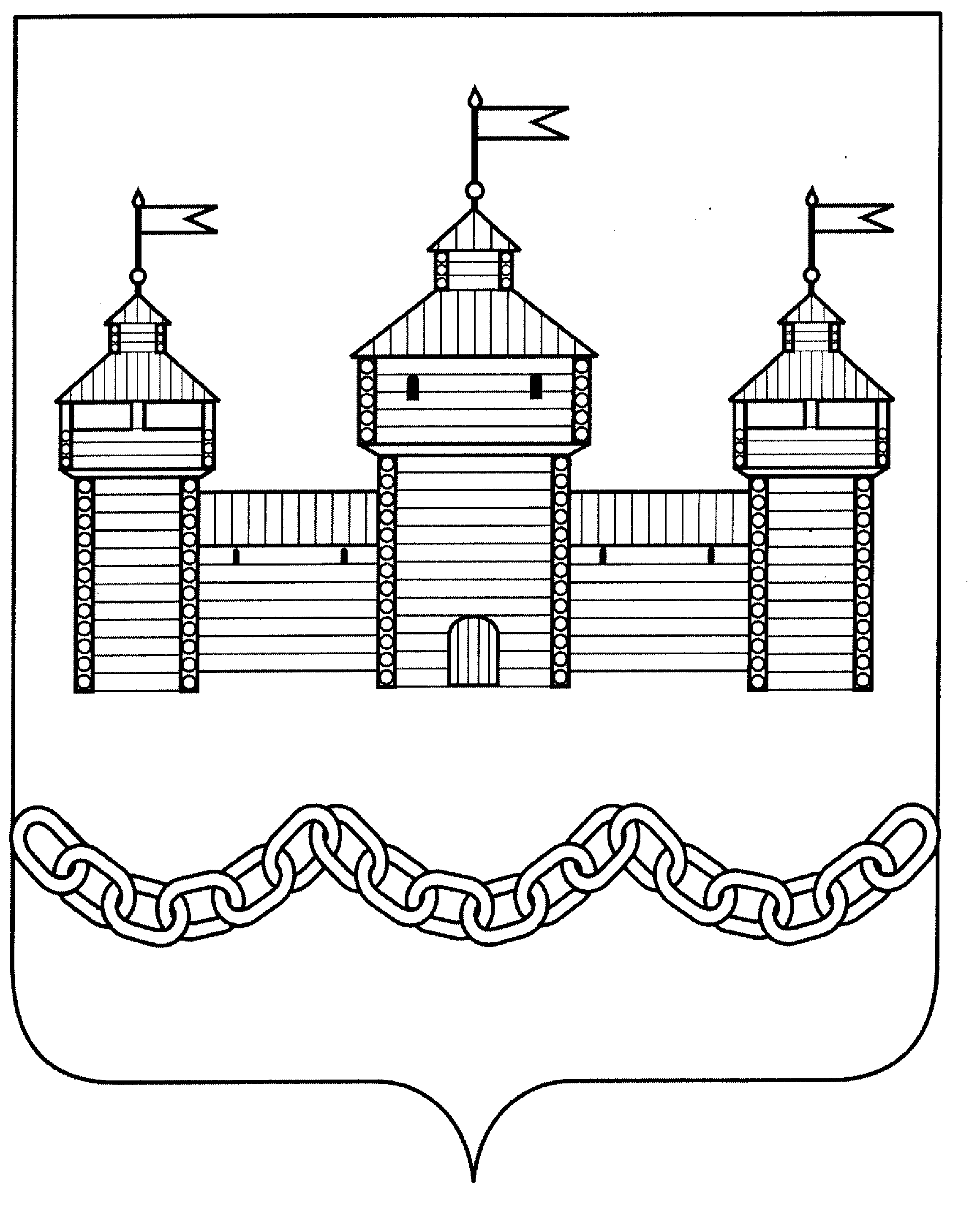 ПОСТАНОВЛЕНИЕАДМИНИСТРАЦИИ ДОБРОВСКОГО МУНИЦИПАЛЬНОГО РАЙОНАПОСТАНОВЛЕНИЕАДМИНИСТРАЦИИ ДОБРОВСКОГО МУНИЦИПАЛЬНОГО РАЙОНАПОСТАНОВЛЕНИЕАДМИНИСТРАЦИИ ДОБРОВСКОГО МУНИЦИПАЛЬНОГО РАЙОНАПОСТАНОВЛЕНИЕАДМИНИСТРАЦИИ ДОБРОВСКОГО МУНИЦИПАЛЬНОГО РАЙОНА           26.06.2019  г.           26.06.2019  г.     с. Доброе                       № 487Об утверждении Порядка предоставления субсидий начинающим  субъектам малого предпринимательства (за исключением производственных кооперативов, потребительских кооперативов и крестьянских (фермерских) хозяйств) на возмещение части затрат по организации и развитию собственного дела на 2019 год	Об утверждении Порядка предоставления субсидий начинающим  субъектам малого предпринимательства (за исключением производственных кооперативов, потребительских кооперативов и крестьянских (фермерских) хозяйств) на возмещение части затрат по организации и развитию собственного дела на 2019 год	Об утверждении Порядка предоставления субсидий начинающим  субъектам малого предпринимательства (за исключением производственных кооперативов, потребительских кооперативов и крестьянских (фермерских) хозяйств) на возмещение части затрат по организации и развитию собственного дела на 2019 год	Индивидуальный предприниматель, юридическое лицоНаименование проектаСумма государст-венной поддержкиКол-во созданных рабочих местКол-во созданных рабочих местКол-во созданных рабочих местКол-во созданных рабочих местОбъем реализации продукции (товаров и услуг)Объем реализации продукции (товаров и услуг)Уплаченные налоги во все уровни бюджета и внебюджетные фондыУплаченные налоги во все уровни бюджета и внебюджетные фондыИндивидуальный предприниматель, юридическое лицоНаименование проектаСумма государст-венной поддержкиГод получения государственной поддержкиГод получения государственной поддержкиГод следующийГод следующийОбъем реализации продукции (товаров и услуг)Объем реализации продукции (товаров и услуг)Уплаченные налоги во все уровни бюджета и внебюджетные фондыУплаченные налоги во все уровни бюджета и внебюджетные фондыИндивидуальный предприниматель, юридическое лицоНаименование проектаСумма государст-венной поддержкипланфактпланфактпланфактпланфактПриложение N 5                   к Порядку предоставления субсидий  начинающим  субъектам малого предпринимательства (за исключением производственных кооперативов, потребительских кооперативов и крестьянских (фермерских) хозяйств) на возмещение  части затрат по организации и развитию собственного дела на 2019 год"Анкета получателя поддержки"Приложение N 5                   к Порядку предоставления субсидий  начинающим  субъектам малого предпринимательства (за исключением производственных кооперативов, потребительских кооперативов и крестьянских (фермерских) хозяйств) на возмещение  части затрат по организации и развитию собственного дела на 2019 год"Анкета получателя поддержки"Приложение N 5                   к Порядку предоставления субсидий  начинающим  субъектам малого предпринимательства (за исключением производственных кооперативов, потребительских кооперативов и крестьянских (фермерских) хозяйств) на возмещение  части затрат по организации и развитию собственного дела на 2019 год"Анкета получателя поддержки"Приложение N 5                   к Порядку предоставления субсидий  начинающим  субъектам малого предпринимательства (за исключением производственных кооперативов, потребительских кооперативов и крестьянских (фермерских) хозяйств) на возмещение  части затрат по организации и развитию собственного дела на 2019 год"Анкета получателя поддержки"Приложение N 5                   к Порядку предоставления субсидий  начинающим  субъектам малого предпринимательства (за исключением производственных кооперативов, потребительских кооперативов и крестьянских (фермерских) хозяйств) на возмещение  части затрат по организации и развитию собственного дела на 2019 год"Анкета получателя поддержки"Приложение N 5                   к Порядку предоставления субсидий  начинающим  субъектам малого предпринимательства (за исключением производственных кооперативов, потребительских кооперативов и крестьянских (фермерских) хозяйств) на возмещение  части затрат по организации и развитию собственного дела на 2019 год"Анкета получателя поддержки"Приложение N 5                   к Порядку предоставления субсидий  начинающим  субъектам малого предпринимательства (за исключением производственных кооперативов, потребительских кооперативов и крестьянских (фермерских) хозяйств) на возмещение  части затрат по организации и развитию собственного дела на 2019 год"Анкета получателя поддержки"Приложение N 5                   к Порядку предоставления субсидий  начинающим  субъектам малого предпринимательства (за исключением производственных кооперативов, потребительских кооперативов и крестьянских (фермерских) хозяйств) на возмещение  части затрат по организации и развитию собственного дела на 2019 год"Анкета получателя поддержки"Приложение N 5                   к Порядку предоставления субсидий  начинающим  субъектам малого предпринимательства (за исключением производственных кооперативов, потребительских кооперативов и крестьянских (фермерских) хозяйств) на возмещение  части затрат по организации и развитию собственного дела на 2019 год"Анкета получателя поддержки"Приложение N 5                   к Порядку предоставления субсидий  начинающим  субъектам малого предпринимательства (за исключением производственных кооперативов, потребительских кооперативов и крестьянских (фермерских) хозяйств) на возмещение  части затрат по организации и развитию собственного дела на 2019 год"Анкета получателя поддержки"Приложение N 5                   к Порядку предоставления субсидий  начинающим  субъектам малого предпринимательства (за исключением производственных кооперативов, потребительских кооперативов и крестьянских (фермерских) хозяйств) на возмещение  части затрат по организации и развитию собственного дела на 2019 год"Анкета получателя поддержки"Приложение N 5                   к Порядку предоставления субсидий  начинающим  субъектам малого предпринимательства (за исключением производственных кооперативов, потребительских кооперативов и крестьянских (фермерских) хозяйств) на возмещение  части затрат по организации и развитию собственного дела на 2019 год"Анкета получателя поддержки"Приложение N 5                   к Порядку предоставления субсидий  начинающим  субъектам малого предпринимательства (за исключением производственных кооперативов, потребительских кооперативов и крестьянских (фермерских) хозяйств) на возмещение  части затрат по организации и развитию собственного дела на 2019 год"Анкета получателя поддержки"Приложение N 5                   к Порядку предоставления субсидий  начинающим  субъектам малого предпринимательства (за исключением производственных кооперативов, потребительских кооперативов и крестьянских (фермерских) хозяйств) на возмещение  части затрат по организации и развитию собственного дела на 2019 год"Анкета получателя поддержки"Приложение N 5                   к Порядку предоставления субсидий  начинающим  субъектам малого предпринимательства (за исключением производственных кооперативов, потребительских кооперативов и крестьянских (фермерских) хозяйств) на возмещение  части затрат по организации и развитию собственного дела на 2019 год"Анкета получателя поддержки"Приложение N 5                   к Порядку предоставления субсидий  начинающим  субъектам малого предпринимательства (за исключением производственных кооперативов, потребительских кооперативов и крестьянских (фермерских) хозяйств) на возмещение  части затрат по организации и развитию собственного дела на 2019 год"Анкета получателя поддержки"Приложение N 5                   к Порядку предоставления субсидий  начинающим  субъектам малого предпринимательства (за исключением производственных кооперативов, потребительских кооперативов и крестьянских (фермерских) хозяйств) на возмещение  части затрат по организации и развитию собственного дела на 2019 год"Анкета получателя поддержки"Приложение N 5                   к Порядку предоставления субсидий  начинающим  субъектам малого предпринимательства (за исключением производственных кооперативов, потребительских кооперативов и крестьянских (фермерских) хозяйств) на возмещение  части затрат по организации и развитию собственного дела на 2019 год"Анкета получателя поддержки"Приложение N 5                   к Порядку предоставления субсидий  начинающим  субъектам малого предпринимательства (за исключением производственных кооперативов, потребительских кооперативов и крестьянских (фермерских) хозяйств) на возмещение  части затрат по организации и развитию собственного дела на 2019 год"Анкета получателя поддержки"Приложение N 5                   к Порядку предоставления субсидий  начинающим  субъектам малого предпринимательства (за исключением производственных кооперативов, потребительских кооперативов и крестьянских (фермерских) хозяйств) на возмещение  части затрат по организации и развитию собственного дела на 2019 год"Анкета получателя поддержки"Приложение N 5                   к Порядку предоставления субсидий  начинающим  субъектам малого предпринимательства (за исключением производственных кооперативов, потребительских кооперативов и крестьянских (фермерских) хозяйств) на возмещение  части затрат по организации и развитию собственного дела на 2019 год"Анкета получателя поддержки"Приложение N 5                   к Порядку предоставления субсидий  начинающим  субъектам малого предпринимательства (за исключением производственных кооперативов, потребительских кооперативов и крестьянских (фермерских) хозяйств) на возмещение  части затрат по организации и развитию собственного дела на 2019 год"Анкета получателя поддержки"Приложение N 5                   к Порядку предоставления субсидий  начинающим  субъектам малого предпринимательства (за исключением производственных кооперативов, потребительских кооперативов и крестьянских (фермерских) хозяйств) на возмещение  части затрат по организации и развитию собственного дела на 2019 год"Анкета получателя поддержки"Приложение N 5                   к Порядку предоставления субсидий  начинающим  субъектам малого предпринимательства (за исключением производственных кооперативов, потребительских кооперативов и крестьянских (фермерских) хозяйств) на возмещение  части затрат по организации и развитию собственного дела на 2019 год"Анкета получателя поддержки"Приложение N 5                   к Порядку предоставления субсидий  начинающим  субъектам малого предпринимательства (за исключением производственных кооперативов, потребительских кооперативов и крестьянских (фермерских) хозяйств) на возмещение  части затрат по организации и развитию собственного дела на 2019 год"Анкета получателя поддержки"Приложение N 5                   к Порядку предоставления субсидий  начинающим  субъектам малого предпринимательства (за исключением производственных кооперативов, потребительских кооперативов и крестьянских (фермерских) хозяйств) на возмещение  части затрат по организации и развитию собственного дела на 2019 год"Анкета получателя поддержки"Приложение N 5                   к Порядку предоставления субсидий  начинающим  субъектам малого предпринимательства (за исключением производственных кооперативов, потребительских кооперативов и крестьянских (фермерских) хозяйств) на возмещение  части затрат по организации и развитию собственного дела на 2019 год"Анкета получателя поддержки"Приложение N 5                   к Порядку предоставления субсидий  начинающим  субъектам малого предпринимательства (за исключением производственных кооперативов, потребительских кооперативов и крестьянских (фермерских) хозяйств) на возмещение  части затрат по организации и развитию собственного дела на 2019 год"Анкета получателя поддержки"Приложение N 5                   к Порядку предоставления субсидий  начинающим  субъектам малого предпринимательства (за исключением производственных кооперативов, потребительских кооперативов и крестьянских (фермерских) хозяйств) на возмещение  части затрат по организации и развитию собственного дела на 2019 год"Анкета получателя поддержки"Приложение N 5                   к Порядку предоставления субсидий  начинающим  субъектам малого предпринимательства (за исключением производственных кооперативов, потребительских кооперативов и крестьянских (фермерских) хозяйств) на возмещение  части затрат по организации и развитию собственного дела на 2019 год"Анкета получателя поддержки"Приложение N 5                   к Порядку предоставления субсидий  начинающим  субъектам малого предпринимательства (за исключением производственных кооперативов, потребительских кооперативов и крестьянских (фермерских) хозяйств) на возмещение  части затрат по организации и развитию собственного дела на 2019 год"Анкета получателя поддержки"Приложение N 5                   к Порядку предоставления субсидий  начинающим  субъектам малого предпринимательства (за исключением производственных кооперативов, потребительских кооперативов и крестьянских (фермерских) хозяйств) на возмещение  части затрат по организации и развитию собственного дела на 2019 год"Анкета получателя поддержки"Приложение N 5                   к Порядку предоставления субсидий  начинающим  субъектам малого предпринимательства (за исключением производственных кооперативов, потребительских кооперативов и крестьянских (фермерских) хозяйств) на возмещение  части затрат по организации и развитию собственного дела на 2019 год"Анкета получателя поддержки"Приложение N 5                   к Порядку предоставления субсидий  начинающим  субъектам малого предпринимательства (за исключением производственных кооперативов, потребительских кооперативов и крестьянских (фермерских) хозяйств) на возмещение  части затрат по организации и развитию собственного дела на 2019 год"Анкета получателя поддержки"Приложение N 5                   к Порядку предоставления субсидий  начинающим  субъектам малого предпринимательства (за исключением производственных кооперативов, потребительских кооперативов и крестьянских (фермерских) хозяйств) на возмещение  части затрат по организации и развитию собственного дела на 2019 год"Анкета получателя поддержки"Приложение N 5                   к Порядку предоставления субсидий  начинающим  субъектам малого предпринимательства (за исключением производственных кооперативов, потребительских кооперативов и крестьянских (фермерских) хозяйств) на возмещение  части затрат по организации и развитию собственного дела на 2019 год"Анкета получателя поддержки"Приложение N 5                   к Порядку предоставления субсидий  начинающим  субъектам малого предпринимательства (за исключением производственных кооперативов, потребительских кооперативов и крестьянских (фермерских) хозяйств) на возмещение  части затрат по организации и развитию собственного дела на 2019 год"Анкета получателя поддержки"Приложение N 5                   к Порядку предоставления субсидий  начинающим  субъектам малого предпринимательства (за исключением производственных кооперативов, потребительских кооперативов и крестьянских (фермерских) хозяйств) на возмещение  части затрат по организации и развитию собственного дела на 2019 год"Анкета получателя поддержки"Приложение N 5                   к Порядку предоставления субсидий  начинающим  субъектам малого предпринимательства (за исключением производственных кооперативов, потребительских кооперативов и крестьянских (фермерских) хозяйств) на возмещение  части затрат по организации и развитию собственного дела на 2019 год"Анкета получателя поддержки"Приложение N 5                   к Порядку предоставления субсидий  начинающим  субъектам малого предпринимательства (за исключением производственных кооперативов, потребительских кооперативов и крестьянских (фермерских) хозяйств) на возмещение  части затрат по организации и развитию собственного дела на 2019 год"Анкета получателя поддержки"Приложение N 5                   к Порядку предоставления субсидий  начинающим  субъектам малого предпринимательства (за исключением производственных кооперативов, потребительских кооперативов и крестьянских (фермерских) хозяйств) на возмещение  части затрат по организации и развитию собственного дела на 2019 год"Анкета получателя поддержки"Приложение N 5                   к Порядку предоставления субсидий  начинающим  субъектам малого предпринимательства (за исключением производственных кооперативов, потребительских кооперативов и крестьянских (фермерских) хозяйств) на возмещение  части затрат по организации и развитию собственного дела на 2019 год"Анкета получателя поддержки"Приложение N 5                   к Порядку предоставления субсидий  начинающим  субъектам малого предпринимательства (за исключением производственных кооперативов, потребительских кооперативов и крестьянских (фермерских) хозяйств) на возмещение  части затрат по организации и развитию собственного дела на 2019 год"Анкета получателя поддержки"Приложение N 5                   к Порядку предоставления субсидий  начинающим  субъектам малого предпринимательства (за исключением производственных кооперативов, потребительских кооперативов и крестьянских (фермерских) хозяйств) на возмещение  части затрат по организации и развитию собственного дела на 2019 год"Анкета получателя поддержки"Приложение N 5                   к Порядку предоставления субсидий  начинающим  субъектам малого предпринимательства (за исключением производственных кооперативов, потребительских кооперативов и крестьянских (фермерских) хозяйств) на возмещение  части затрат по организации и развитию собственного дела на 2019 год"Анкета получателя поддержки"Приложение N 5                   к Порядку предоставления субсидий  начинающим  субъектам малого предпринимательства (за исключением производственных кооперативов, потребительских кооперативов и крестьянских (фермерских) хозяйств) на возмещение  части затрат по организации и развитию собственного дела на 2019 год"Анкета получателя поддержки"Приложение N 5                   к Порядку предоставления субсидий  начинающим  субъектам малого предпринимательства (за исключением производственных кооперативов, потребительских кооперативов и крестьянских (фермерских) хозяйств) на возмещение  части затрат по организации и развитию собственного дела на 2019 год"Анкета получателя поддержки"Приложение N 5                   к Порядку предоставления субсидий  начинающим  субъектам малого предпринимательства (за исключением производственных кооперативов, потребительских кооперативов и крестьянских (фермерских) хозяйств) на возмещение  части затрат по организации и развитию собственного дела на 2019 год"Анкета получателя поддержки"Приложение N 5                   к Порядку предоставления субсидий  начинающим  субъектам малого предпринимательства (за исключением производственных кооперативов, потребительских кооперативов и крестьянских (фермерских) хозяйств) на возмещение  части затрат по организации и развитию собственного дела на 2019 год"Анкета получателя поддержки"Приложение N 5                   к Порядку предоставления субсидий  начинающим  субъектам малого предпринимательства (за исключением производственных кооперативов, потребительских кооперативов и крестьянских (фермерских) хозяйств) на возмещение  части затрат по организации и развитию собственного дела на 2019 год"Анкета получателя поддержки"Приложение N 5                   к Порядку предоставления субсидий  начинающим  субъектам малого предпринимательства (за исключением производственных кооперативов, потребительских кооперативов и крестьянских (фермерских) хозяйств) на возмещение  части затрат по организации и развитию собственного дела на 2019 год"Анкета получателя поддержки"Приложение N 5                   к Порядку предоставления субсидий  начинающим  субъектам малого предпринимательства (за исключением производственных кооперативов, потребительских кооперативов и крестьянских (фермерских) хозяйств) на возмещение  части затрат по организации и развитию собственного дела на 2019 год"Анкета получателя поддержки"Приложение N 5                   к Порядку предоставления субсидий  начинающим  субъектам малого предпринимательства (за исключением производственных кооперативов, потребительских кооперативов и крестьянских (фермерских) хозяйств) на возмещение  части затрат по организации и развитию собственного дела на 2019 год"Анкета получателя поддержки"Приложение N 5                   к Порядку предоставления субсидий  начинающим  субъектам малого предпринимательства (за исключением производственных кооперативов, потребительских кооперативов и крестьянских (фермерских) хозяйств) на возмещение  части затрат по организации и развитию собственного дела на 2019 год"Анкета получателя поддержки"Приложение N 5                   к Порядку предоставления субсидий  начинающим  субъектам малого предпринимательства (за исключением производственных кооперативов, потребительских кооперативов и крестьянских (фермерских) хозяйств) на возмещение  части затрат по организации и развитию собственного дела на 2019 год"Анкета получателя поддержки"Приложение N 5                   к Порядку предоставления субсидий  начинающим  субъектам малого предпринимательства (за исключением производственных кооперативов, потребительских кооперативов и крестьянских (фермерских) хозяйств) на возмещение  части затрат по организации и развитию собственного дела на 2019 год"Анкета получателя поддержки"I. Общая информация о субъекте малого или среднего предпринимательства - получателе поддержкиI. Общая информация о субъекте малого или среднего предпринимательства - получателе поддержкиI. Общая информация о субъекте малого или среднего предпринимательства - получателе поддержкиI. Общая информация о субъекте малого или среднего предпринимательства - получателе поддержкиI. Общая информация о субъекте малого или среднего предпринимательства - получателе поддержкиI. Общая информация о субъекте малого или среднего предпринимательства - получателе поддержкиI. Общая информация о субъекте малого или среднего предпринимательства - получателе поддержкиI. Общая информация о субъекте малого или среднего предпринимательства - получателе поддержкиI. Общая информация о субъекте малого или среднего предпринимательства - получателе поддержкиI. Общая информация о субъекте малого или среднего предпринимательства - получателе поддержкиI. Общая информация о субъекте малого или среднего предпринимательства - получателе поддержкиI. Общая информация о субъекте малого или среднего предпринимательства - получателе поддержкиI. Общая информация о субъекте малого или среднего предпринимательства - получателе поддержкиI. Общая информация о субъекте малого или среднего предпринимательства - получателе поддержкиI. Общая информация о субъекте малого или среднего предпринимательства - получателе поддержкиI. Общая информация о субъекте малого или среднего предпринимательства - получателе поддержкиI. Общая информация о субъекте малого или среднего предпринимательства - получателе поддержкиI. Общая информация о субъекте малого или среднего предпринимательства - получателе поддержкиI. Общая информация о субъекте малого или среднего предпринимательства - получателе поддержкиI. Общая информация о субъекте малого или среднего предпринимательства - получателе поддержкиI. Общая информация о субъекте малого или среднего предпринимательства - получателе поддержкиI. Общая информация о субъекте малого или среднего предпринимательства - получателе поддержкиI. Общая информация о субъекте малого или среднего предпринимательства - получателе поддержкиI. Общая информация о субъекте малого или среднего предпринимательства - получателе поддержкиI. Общая информация о субъекте малого или среднего предпринимательства - получателе поддержкиI. Общая информация о субъекте малого или среднего предпринимательства - получателе поддержкиI. Общая информация о субъекте малого или среднего предпринимательства - получателе поддержкиI. Общая информация о субъекте малого или среднего предпринимательства - получателе поддержкиI. Общая информация о субъекте малого или среднего предпринимательства - получателе поддержкиI. Общая информация о субъекте малого или среднего предпринимательства - получателе поддержкиI. Общая информация о субъекте малого или среднего предпринимательства - получателе поддержкиI. Общая информация о субъекте малого или среднего предпринимательства - получателе поддержкиI. Общая информация о субъекте малого или среднего предпринимательства - получателе поддержкиI. Общая информация о субъекте малого или среднего предпринимательства - получателе поддержкиI. Общая информация о субъекте малого или среднего предпринимательства - получателе поддержкиI. Общая информация о субъекте малого или среднего предпринимательства - получателе поддержкиI. Общая информация о субъекте малого или среднего предпринимательства - получателе поддержкиI. Общая информация о субъекте малого или среднего предпринимательства - получателе поддержкиI. Общая информация о субъекте малого или среднего предпринимательства - получателе поддержкиI. Общая информация о субъекте малого или среднего предпринимательства - получателе поддержкиI. Общая информация о субъекте малого или среднего предпринимательства - получателе поддержкиI. Общая информация о субъекте малого или среднего предпринимательства - получателе поддержкиI. Общая информация о субъекте малого или среднего предпринимательства - получателе поддержкиI. Общая информация о субъекте малого или среднего предпринимательства - получателе поддержкиI. Общая информация о субъекте малого или среднего предпринимательства - получателе поддержкиI. Общая информация о субъекте малого или среднего предпринимательства - получателе поддержкиI. Общая информация о субъекте малого или среднего предпринимательства - получателе поддержкиI. Общая информация о субъекте малого или среднего предпринимательства - получателе поддержкиI. Общая информация о субъекте малого или среднего предпринимательства - получателе поддержкиI. Общая информация о субъекте малого или среднего предпринимательства - получателе поддержкиI. Общая информация о субъекте малого или среднего предпринимательства - получателе поддержкиI. Общая информация о субъекте малого или среднего предпринимательства - получателе поддержкиI. Общая информация о субъекте малого или среднего предпринимательства - получателе поддержкиI. Общая информация о субъекте малого или среднего предпринимательства - получателе поддержки(полное наименование субъекта малого или среднего предпринимательства)(полное наименование субъекта малого или среднего предпринимательства)(полное наименование субъекта малого или среднего предпринимательства)(полное наименование субъекта малого или среднего предпринимательства)(полное наименование субъекта малого или среднего предпринимательства)(полное наименование субъекта малого или среднего предпринимательства)(полное наименование субъекта малого или среднего предпринимательства)(полное наименование субъекта малого или среднего предпринимательства)(полное наименование субъекта малого или среднего предпринимательства)(полное наименование субъекта малого или среднего предпринимательства)(полное наименование субъекта малого или среднего предпринимательства)(полное наименование субъекта малого или среднего предпринимательства)(полное наименование субъекта малого или среднего предпринимательства)(полное наименование субъекта малого или среднего предпринимательства)(полное наименование субъекта малого или среднего предпринимательства)(дата оказания поддержки)(дата оказания поддержки)(дата оказания поддержки)(дата оказания поддержки)(дата оказания поддержки)(дата оказания поддержки)(дата оказания поддержки)(дата оказания поддержки)(дата оказания поддержки)(дата оказания поддержки)(дата оказания поддержки)(дата оказания поддержки)(дата оказания поддержки)(ИНН получателя поддержки)(ИНН получателя поддержки)(ИНН получателя поддержки)(ИНН получателя поддержки)(ИНН получателя поддержки)(ИНН получателя поддержки)(ИНН получателя поддержки)(ИНН получателя поддержки)(ИНН получателя поддержки)(ИНН получателя поддержки)(ИНН получателя поддержки)(ИНН получателя поддержки)(ИНН получателя поддержки)(ИНН получателя поддержки)(ИНН получателя поддержки)(отчетный год)(отчетный год)(отчетный год)(отчетный год)(отчетный год)(отчетный год)(отчетный год)(отчетный год)(отчетный год)(отчетный год)(отчетный год)(отчетный год)(отчетный год)(система налогообложения получателя поддержки)(система налогообложения получателя поддержки)(система налогообложения получателя поддержки)(система налогообложения получателя поддержки)(система налогообложения получателя поддержки)(система налогообложения получателя поддержки)(система налогообложения получателя поддержки)(система налогообложения получателя поддержки)(система налогообложения получателя поддержки)(система налогообложения получателя поддержки)(система налогообложения получателя поддержки)(система налогообложения получателя поддержки)(система налогообложения получателя поддержки)(система налогообложения получателя поддержки)(система налогообложения получателя поддержки)(сумма оказанной поддержки, тыс. руб.)(сумма оказанной поддержки, тыс. руб.)(сумма оказанной поддержки, тыс. руб.)(сумма оказанной поддержки, тыс. руб.)(сумма оказанной поддержки, тыс. руб.)(сумма оказанной поддержки, тыс. руб.)(сумма оказанной поддержки, тыс. руб.)(сумма оказанной поддержки, тыс. руб.)(сумма оказанной поддержки, тыс. руб.)(сумма оказанной поддержки, тыс. руб.)(сумма оказанной поддержки, тыс. руб.)(сумма оказанной поддержки, тыс. руб.)(сумма оказанной поддержки, тыс. руб.)(субъект Российской Федерации, в котором оказана поддержка)(субъект Российской Федерации, в котором оказана поддержка)(субъект Российской Федерации, в котором оказана поддержка)(субъект Российской Федерации, в котором оказана поддержка)(субъект Российской Федерации, в котором оказана поддержка)(субъект Российской Федерации, в котором оказана поддержка)(субъект Российской Федерации, в котором оказана поддержка)(субъект Российской Федерации, в котором оказана поддержка)(субъект Российской Федерации, в котором оказана поддержка)(субъект Российской Федерации, в котором оказана поддержка)(субъект Российской Федерации, в котором оказана поддержка)(субъект Российской Федерации, в котором оказана поддержка)(субъект Российской Федерации, в котором оказана поддержка)(субъект Российской Федерации, в котором оказана поддержка)(субъект Российской Федерации, в котором оказана поддержка)(основной вид деятельности по ОКВЭД)(основной вид деятельности по ОКВЭД)(основной вид деятельности по ОКВЭД)(основной вид деятельности по ОКВЭД)(основной вид деятельности по ОКВЭД)(основной вид деятельности по ОКВЭД)(основной вид деятельности по ОКВЭД)(основной вид деятельности по ОКВЭД)(основной вид деятельности по ОКВЭД)(основной вид деятельности по ОКВЭД)(основной вид деятельности по ОКВЭД)(основной вид деятельности по ОКВЭД)(основной вид деятельности по ОКВЭД)II. Вид оказываемой поддержки:II. Вид оказываемой поддержки:II. Вид оказываемой поддержки:II. Вид оказываемой поддержки:II. Вид оказываемой поддержки:II. Вид оказываемой поддержки:II. Вид оказываемой поддержки:II. Вид оказываемой поддержки:II. Вид оказываемой поддержки:II. Вид оказываемой поддержки:II. Вид оказываемой поддержки:II. Вид оказываемой поддержки:II. Вид оказываемой поддержки:II. Вид оказываемой поддержки:II. Вид оказываемой поддержки:II. Вид оказываемой поддержки:II. Вид оказываемой поддержки:II. Вид оказываемой поддержки:II. Вид оказываемой поддержки:II. Вид оказываемой поддержки:II. Вид оказываемой поддержки:II. Вид оказываемой поддержки:II. Вид оказываемой поддержки:II. Вид оказываемой поддержки:II. Вид оказываемой поддержки:II. Вид оказываемой поддержки:II. Вид оказываемой поддержки:II. Вид оказываемой поддержки:II. Вид оказываемой поддержки:II. Вид оказываемой поддержки:II. Вид оказываемой поддержки:II. Вид оказываемой поддержки:II. Вид оказываемой поддержки:II. Вид оказываемой поддержки:II. Вид оказываемой поддержки:II. Вид оказываемой поддержки:II. Вид оказываемой поддержки:II. Вид оказываемой поддержки:II. Вид оказываемой поддержки:II. Вид оказываемой поддержки:II. Вид оказываемой поддержки:II. Вид оказываемой поддержки:II. Вид оказываемой поддержки:II. Вид оказываемой поддержки:II. Вид оказываемой поддержки:II. Вид оказываемой поддержки:II. Вид оказываемой поддержки:II. Вид оказываемой поддержки:II. Вид оказываемой поддержки:II. Вид оказываемой поддержки:II. Вид оказываемой поддержки:II. Вид оказываемой поддержки:II. Вид оказываемой поддержки:II. Вид оказываемой поддержки:№Федеральный орган исполнительной власти, реализующий программу поддержки/госкорпорацияФедеральный орган исполнительной власти, реализующий программу поддержки/госкорпорацияФедеральный орган исполнительной власти, реализующий программу поддержки/госкорпорацияМероприятия, реализуемые в рамках программ
(указывается объем оказанной поддержки, тыс. руб.)Мероприятия, реализуемые в рамках программ
(указывается объем оказанной поддержки, тыс. руб.)Мероприятия, реализуемые в рамках программ
(указывается объем оказанной поддержки, тыс. руб.)Мероприятия, реализуемые в рамках программ
(указывается объем оказанной поддержки, тыс. руб.)Мероприятия, реализуемые в рамках программ
(указывается объем оказанной поддержки, тыс. руб.)Мероприятия, реализуемые в рамках программ
(указывается объем оказанной поддержки, тыс. руб.)Мероприятия, реализуемые в рамках программ
(указывается объем оказанной поддержки, тыс. руб.)Мероприятия, реализуемые в рамках программ
(указывается объем оказанной поддержки, тыс. руб.)Мероприятия, реализуемые в рамках программ
(указывается объем оказанной поддержки, тыс. руб.)Мероприятия, реализуемые в рамках программ
(указывается объем оказанной поддержки, тыс. руб.)Мероприятия, реализуемые в рамках программ
(указывается объем оказанной поддержки, тыс. руб.)Мероприятия, реализуемые в рамках программ
(указывается объем оказанной поддержки, тыс. руб.)Мероприятия, реализуемые в рамках программ
(указывается объем оказанной поддержки, тыс. руб.)Мероприятия, реализуемые в рамках программ
(указывается объем оказанной поддержки, тыс. руб.)Мероприятия, реализуемые в рамках программ
(указывается объем оказанной поддержки, тыс. руб.)Мероприятия, реализуемые в рамках программ
(указывается объем оказанной поддержки, тыс. руб.)Мероприятия, реализуемые в рамках программ
(указывается объем оказанной поддержки, тыс. руб.)Мероприятия, реализуемые в рамках программ
(указывается объем оказанной поддержки, тыс. руб.)Мероприятия, реализуемые в рамках программ
(указывается объем оказанной поддержки, тыс. руб.)Мероприятия, реализуемые в рамках программ
(указывается объем оказанной поддержки, тыс. руб.)Мероприятия, реализуемые в рамках программ
(указывается объем оказанной поддержки, тыс. руб.)Мероприятия, реализуемые в рамках программ
(указывается объем оказанной поддержки, тыс. руб.)Мероприятия, реализуемые в рамках программ
(указывается объем оказанной поддержки, тыс. руб.)Мероприятия, реализуемые в рамках программ
(указывается объем оказанной поддержки, тыс. руб.)Мероприятия, реализуемые в рамках программ
(указывается объем оказанной поддержки, тыс. руб.)Мероприятия, реализуемые в рамках программ
(указывается объем оказанной поддержки, тыс. руб.)Мероприятия, реализуемые в рамках программ
(указывается объем оказанной поддержки, тыс. руб.)Мероприятия, реализуемые в рамках программ
(указывается объем оказанной поддержки, тыс. руб.)Мероприятия, реализуемые в рамках программ
(указывается объем оказанной поддержки, тыс. руб.)Мероприятия, реализуемые в рамках программ
(указывается объем оказанной поддержки, тыс. руб.)Мероприятия, реализуемые в рамках программ
(указывается объем оказанной поддержки, тыс. руб.)Мероприятия, реализуемые в рамках программ
(указывается объем оказанной поддержки, тыс. руб.)Мероприятия, реализуемые в рамках программ
(указывается объем оказанной поддержки, тыс. руб.)Мероприятия, реализуемые в рамках программ
(указывается объем оказанной поддержки, тыс. руб.)Мероприятия, реализуемые в рамках программ
(указывается объем оказанной поддержки, тыс. руб.)Мероприятия, реализуемые в рамках программ
(указывается объем оказанной поддержки, тыс. руб.)Мероприятия, реализуемые в рамках программ
(указывается объем оказанной поддержки, тыс. руб.)Мероприятия, реализуемые в рамках программ
(указывается объем оказанной поддержки, тыс. руб.)Мероприятия, реализуемые в рамках программ
(указывается объем оказанной поддержки, тыс. руб.)Мероприятия, реализуемые в рамках программ
(указывается объем оказанной поддержки, тыс. руб.)Мероприятия, реализуемые в рамках программ
(указывается объем оказанной поддержки, тыс. руб.)Мероприятия, реализуемые в рамках программ
(указывается объем оказанной поддержки, тыс. руб.)Мероприятия, реализуемые в рамках программ
(указывается объем оказанной поддержки, тыс. руб.)Мероприятия, реализуемые в рамках программ
(указывается объем оказанной поддержки, тыс. руб.)Мероприятия, реализуемые в рамках программ
(указывается объем оказанной поддержки, тыс. руб.)Мероприятия, реализуемые в рамках программ
(указывается объем оказанной поддержки, тыс. руб.)Мероприятия, реализуемые в рамках программ
(указывается объем оказанной поддержки, тыс. руб.)Мероприятия, реализуемые в рамках программ
(указывается объем оказанной поддержки, тыс. руб.)Мероприятия, реализуемые в рамках программ
(указывается объем оказанной поддержки, тыс. руб.)Мероприятия, реализуемые в рамках программ
(указывается объем оказанной поддержки, тыс. руб.)Мероприятия, реализуемые в рамках программ
(указывается объем оказанной поддержки, тыс. руб.)Мероприятия, реализуемые в рамках программ
(указывается объем оказанной поддержки, тыс. руб.)1Минэкономразвития РоссииМинэкономразвития РоссииМинэкономразвития РоссииГранты на создание малой инновационной компанииГранты на создание малой инновационной компанииГранты на создание малой инновационной компанииГранты на создание малой инновационной компанииСубсидия действующим инновационным компаниямСубсидия действующим инновационным компаниямСубсидия действующим инновационным компаниямСубсидия действующим инновационным компаниямСубсидия действующим инновационным компаниямСубсидия действующим инновационным компаниямГрант начинающему малому предприятиюГрант начинающему малому предприятиюГрант начинающему малому предприятиюГрант начинающему малому предприятиюМикрофинансовый займМикрофинансовый займМикрофинансовый займМикрофинансовый займПоручительство гарантийного фондаПоручительство гарантийного фондаПоручительство гарантийного фондаПоручительство гарантийного фондаПоручительство гарантийного фондаЛизинг оборудованияЛизинг оборудованияЛизинг оборудованияЛизинг оборудованияЛизинг оборудованияЛизинг оборудованияЛизинг оборудованияПоддержка экспортно-ориентированных субъектов МСППоддержка экспортно-ориентированных субъектов МСППоддержка экспортно-ориентированных субъектов МСППоддержка экспортно-ориентированных субъектов МСППоддержка экспортно-ориентированных субъектов МСППоддержка экспортно-ориентированных субъектов МСППоддержка экспортно-ориентированных субъектов МСППоддержка экспортно-ориентированных субъектов МСППоддержка экспортно-ориентированных субъектов МСППоддержка экспортно-ориентированных субъектов МСППоддержка экспортно-ориентированных субъектов МСПСубсидия на повышение энергоэффективностиСубсидия на повышение энергоэффективностиСубсидия на повышение энергоэффективностиСубсидия на повышение энергоэффективностиСубсидия на повышение энергоэффективностиСубсидия на повышение энергоэффективностиСубсидия на повышение энергоэффективностиСубсидия на повышение энергоэффективностиСубсидия на повышение энергоэффективностиСубсидия на повышение энергоэффективностиСубсидия на повышение энергоэффективности1Минэкономразвития РоссииМинэкономразвития РоссииМинэкономразвития России2Минздравсоцразвития РоссииМинздравсоцразвития РоссииМинздравсоцразвития РоссииВыплата безработным гражданам, открывающим собственное дело*(58,8 тыс. руб.)Выплата безработным гражданам, открывающим собственное дело*(58,8 тыс. руб.)Выплата безработным гражданам, открывающим собственное дело*(58,8 тыс. руб.)Выплата безработным гражданам, открывающим собственное дело*(58,8 тыс. руб.)Выплата безработным гражданам, открывающим собственное дело*(58,8 тыс. руб.)Выплата безработным гражданам, открывающим собственное дело*(58,8 тыс. руб.)Выплата безработным гражданам, открывающим собственное дело*(58,8 тыс. руб.)Выплата безработным гражданам, открывающим собственное дело*(58,8 тыс. руб.)Выплата безработным гражданам, открывающим собственное дело*(58,8 тыс. руб.)Выплата безработным гражданам, открывающим собственное дело*(58,8 тыс. руб.)Выплата безработным гражданам, открывающим собственное дело*(58,8 тыс. руб.)Выплата безработным гражданам, открывающим собственное дело*(58,8 тыс. руб.)Выплата безработным гражданам, открывающим собственное дело*(58,8 тыс. руб.)Выплата безработным гражданам, открывающим собственное дело*(58,8 тыс. руб.)Выплата безработным гражданам, открывающим собственное дело*(58,8 тыс. руб.)Выплата безработным гражданам, открывающим собственное дело*(58,8 тыс. руб.)Выплата безработным гражданам, открывающим собственное дело*(58,8 тыс. руб.)Выплата безработным гражданам, открывающим собственное дело*(58,8 тыс. руб.)Выплата безработным гражданам, открывающим собственное дело*(58,8 тыс. руб.)Выплата безработным гражданам, открывающим собственное дело*(58,8 тыс. руб.)Выплата безработным гражданам, открывающим собственное дело*(58,8 тыс. руб.)Выплата безработным гражданам, открывающим собственное дело*(58,8 тыс. руб.)Выплата безработным гражданам, открывающим собственное дело*(58,8 тыс. руб.)Выплата безработным гражданам, открывающим собственное дело*(58,8 тыс. руб.)Выплата безработным гражданам, открывающим собственное дело*(58,8 тыс. руб.)Выплата безработным гражданам, открывающим собственное дело*(58,8 тыс. руб.)Выплата безработным гражданам, открывающим собственное дело*(58,8 тыс. руб.)Выплата безработным гражданам, открывающим собственное дело*(58,8 тыс. руб.)Выплата безработным гражданам, открывающим собственное дело*(58,8 тыс. руб.)Выплата безработным гражданам, открывающим собственное дело*(58,8 тыс. руб.)Выплата безработным гражданам, открывающим собственное дело*(58,8 тыс. руб.)Выплата безработным гражданам, открывающим собственное дело*(58,8 тыс. руб.)Выплата безработным гражданам, открывающим собственное дело*(58,8 тыс. руб.)Выплата безработным гражданам, открывающим собственное дело*(58,8 тыс. руб.)Выплата безработным гражданам, открывающим собственное дело*(58,8 тыс. руб.)Выплата безработным гражданам, открывающим собственное дело*(58,8 тыс. руб.)Выплата безработным гражданам, открывающим собственное дело*(58,8 тыс. руб.)Выплата безработным гражданам, открывающим собственное дело*(58,8 тыс. руб.)Выплата безработным гражданам, открывающим собственное дело*(58,8 тыс. руб.)Выплата безработным гражданам, открывающим собственное дело*(58,8 тыс. руб.)Выплата безработным гражданам, открывающим собственное дело*(58,8 тыс. руб.)Выплата безработным гражданам, открывающим собственное дело*(58,8 тыс. руб.)Выплата безработным гражданам, открывающим собственное дело*(58,8 тыс. руб.)Выплата безработным гражданам, открывающим собственное дело*(58,8 тыс. руб.)Выплата безработным гражданам, открывающим собственное дело*(58,8 тыс. руб.)Выплата безработным гражданам, открывающим собственное дело*(58,8 тыс. руб.)Выплата безработным гражданам, открывающим собственное дело*(58,8 тыс. руб.)Выплата безработным гражданам, открывающим собственное дело*(58,8 тыс. руб.)Выплата безработным гражданам, открывающим собственное дело*(58,8 тыс. руб.)Выплата безработным гражданам, открывающим собственное дело*(58,8 тыс. руб.)Выплата безработным гражданам, открывающим собственное дело*(58,8 тыс. руб.)Выплата безработным гражданам, открывающим собственное дело*(58,8 тыс. руб.)2Минздравсоцразвития РоссииМинздравсоцразвития РоссииМинздравсоцразвития России3Минсельхоз РоссииМинсельхоз РоссииМинсельхоз РоссииСубсидии гражданам ведущим личное подсобное хозяйство по кредитным договорам, заключенным:Субсидии гражданам ведущим личное подсобное хозяйство по кредитным договорам, заключенным:Субсидии гражданам ведущим личное подсобное хозяйство по кредитным договорам, заключенным:Субсидии гражданам ведущим личное подсобное хозяйство по кредитным договорам, заключенным:Субсидии гражданам ведущим личное подсобное хозяйство по кредитным договорам, заключенным:Субсидии гражданам ведущим личное подсобное хозяйство по кредитным договорам, заключенным:Субсидии гражданам ведущим личное подсобное хозяйство по кредитным договорам, заключенным:Субсидии гражданам ведущим личное подсобное хозяйство по кредитным договорам, заключенным:Субсидии гражданам ведущим личное подсобное хозяйство по кредитным договорам, заключенным:Субсидии гражданам ведущим личное подсобное хозяйство по кредитным договорам, заключенным:Субсидии гражданам ведущим личное подсобное хозяйство по кредитным договорам, заключенным:Субсидии гражданам ведущим личное подсобное хозяйство по кредитным договорам, заключенным:Субсидии гражданам ведущим личное подсобное хозяйство по кредитным договорам, заключенным:Субсидии гражданам ведущим личное подсобное хозяйство по кредитным договорам, заключенным:Субсидии гражданам ведущим личное подсобное хозяйство по кредитным договорам, заключенным:Субсидии гражданам ведущим личное подсобное хозяйство по кредитным договорам, заключенным:Субсидии КФХ и ИП по кредитным договорам, заключенным: Субсидии КФХ и ИП по кредитным договорам, заключенным: Субсидии КФХ и ИП по кредитным договорам, заключенным: Субсидии КФХ и ИП по кредитным договорам, заключенным: Субсидии КФХ и ИП по кредитным договорам, заключенным: Субсидии КФХ и ИП по кредитным договорам, заключенным: Субсидии КФХ и ИП по кредитным договорам, заключенным: Субсидии КФХ и ИП по кредитным договорам, заключенным: Субсидии КФХ и ИП по кредитным договорам, заключенным: Субсидии КФХ и ИП по кредитным договорам, заключенным: Субсидии КФХ и ИП по кредитным договорам, заключенным: Субсидии КФХ и ИП по кредитным договорам, заключенным: Субсидии с/х потребительским кооперативам по кредитным договорам заключенным:Субсидии с/х потребительским кооперативам по кредитным договорам заключенным:Субсидии с/х потребительским кооперативам по кредитным договорам заключенным:Субсидии с/х потребительским кооперативам по кредитным договорам заключенным:Субсидии с/х потребительским кооперативам по кредитным договорам заключенным:Субсидии с/х потребительским кооперативам по кредитным договорам заключенным:Субсидии с/х потребительским кооперативам по кредитным договорам заключенным:Субсидии с/х потребительским кооперативам по кредитным договорам заключенным:Субсидии с/х потребительским кооперативам по кредитным договорам заключенным:Субсидии с/х потребительским кооперативам по кредитным договорам заключенным:Субсидии с/х потребительским кооперативам по кредитным договорам заключенным:Субсидии с/х потребительским кооперативам по кредитным договорам заключенным:Субсидии с/х потребительским кооперативам по кредитным договорам заключенным:Субсидии с/х потребительским кооперативам по кредитным договорам заключенным:Субсидии с/х потребительским кооперативам по кредитным договорам заключенным:Субсидии на поддержку отдельных отраслей сельского хозяйстваСубсидии на поддержку отдельных отраслей сельского хозяйстваСубсидии на поддержку отдельных отраслей сельского хозяйстваСубсидии на поддержку отдельных отраслей сельского хозяйстваСубсидии на поддержку отдельных отраслей сельского хозяйстваСубсидии на поддержку отдельных отраслей сельского хозяйстваСубсидии на поддержку отдельных отраслей сельского хозяйстваСубсидии на поддержку отдельных отраслей сельского хозяйстваСубсидии на поддержку отдельных отраслей сельского хозяйства3Минсельхоз РоссииМинсельхоз РоссииМинсельхоз Россиина срок до 2-х летна срок до 2-х летна срок до 5 лет (приобретение с/х техники и т.п.)на срок до 5 лет (приобретение с/х техники и т.п.)на срок до 5 лет (приобретение с/х техники и т.п.)на срок до 5 лет (приобретение с/х техники и т.п.)на срок до 5 лет (туризм)на срок до 5 лет (туризм)на срок до 5 лет (туризм)на срок до 5 лет (туризм)на срок до 5 лет (туризм)на срок до 5 лет (туризм)на срок до 5 лет (на приобретение машин, и других уст-в, утвержденных Минсельхозом России)на срок до 5 лет (на приобретение машин, и других уст-в, утвержденных Минсельхозом России)на срок до 5 лет (на приобретение машин, и других уст-в, утвержденных Минсельхозом России)на срок до 5 лет (на приобретение машин, и других уст-в, утвержденных Минсельхозом России)на срок                         до 2 летна срок                         до 2 летна срок                         до 2 летна срок                         до 2 летна срок                         до 2 летна срок до 5 летна срок до 5 летна срок до 5 летна срок до 5 летна срок до 8 летна срок до 8 летна срок до 8 летна срок           до 2 летна срок           до 2 летна срок           до 2 летна срок           до 2 летна срок           до 2 летна срок           до 2 летна срок         до 5 летна срок         до 5 летна срок         до 5 летна срок         до 5 летна срок         до 5 летна срок                        до 8 летна срок                        до 8 летна срок                        до 8 летна срок                        до 8 лет3Минсельхоз РоссииМинсельхоз РоссииМинсельхоз России4Минобрнауки РоссииМинобрнауки РоссииМинобрнауки РоссииПрограмма "СТАРТ"Программа "СТАРТ"Программа "УМНИК"Программа "УМНИК"Программа "УМНИК"Программа "УМНИК"Программа "Энергосбережение"Программа "Энергосбережение"Программа "Энергосбережение"Программа "Энергосбережение"Программа "Энергосбережение"Программа "Энергосбережение"Программа "ФАРМА"Программа "ФАРМА"Программа "ФАРМА"Программа "ФАРМА"Программа "СОФТ"Программа "СОФТ"Программа "СОФТ"Программа "СОФТ"Программа "СОФТ"Программа "ЭКСПОРТ"Программа "ЭКСПОРТ"Программа "ЭКСПОРТ"Программа "ЭКСПОРТ"Программа "ЭКСПОРТ"Программа "ЭКСПОРТ"Программа "ЭКСПОРТ"НИОКР по приоритетным направлениям развития науки и техники, направленных на реализацию антикризисной программы                   Пр-ва РФНИОКР по приоритетным направлениям развития науки и техники, направленных на реализацию антикризисной программы                   Пр-ва РФНИОКР по приоритетным направлениям развития науки и техники, направленных на реализацию антикризисной программы                   Пр-ва РФНИОКР по приоритетным направлениям развития науки и техники, направленных на реализацию антикризисной программы                   Пр-ва РФНИОКР по приоритетным направлениям развития науки и техники, направленных на реализацию антикризисной программы                   Пр-ва РФНИОКР по приоритетным направлениям развития науки и техники, направленных на реализацию антикризисной программы                   Пр-ва РФНИОКР по приоритетным направлениям развития науки и техники, направленных на реализацию антикризисной программы                   Пр-ва РФНИОКР по приоритетным направлениям развития науки и техники, направленных на реализацию антикризисной программы                   Пр-ва РФНИОКР по приоритетным направлениям развития науки и техники, направленных на реализацию антикризисной программы                   Пр-ва РФНИОКР по приоритетным направлениям развития науки и техники, направленных на реализацию антикризисной программы                   Пр-ва РФНИОКР по приоритетным направлениям развития науки и техники, направленных на реализацию антикризисной программы                   Пр-ва РФНИОКР по приоритетным направлениям развития науки и техники, направленных на реализацию антикризисной программы                   Пр-ва РФНИОКР по приоритетным направлениям развития науки и техники, направленных на реализацию антикризисной программы                   Пр-ва РФНИОКР по приоритетным направлениям развития науки и техники, направленных на реализацию антикризисной программы                   Пр-ва РФНИОКР по приоритетным направлениям развития науки и техники, направленных на реализацию антикризисной программы                   Пр-ва РФНИОКР по практическому применению разработок, выполняемых в научно-образовательных центрахНИОКР по практическому применению разработок, выполняемых в научно-образовательных центрахНИОКР по практическому применению разработок, выполняемых в научно-образовательных центрахНИОКР по практическому применению разработок, выполняемых в научно-образовательных центрахНИОКР по практическому применению разработок, выполняемых в научно-образовательных центрахНИОКР по практическому применению разработок, выполняемых в научно-образовательных центрахНИОКР по практическому применению разработок, выполняемых в научно-образовательных центрахНИОКР по практическому применению разработок, выполняемых в научно-образовательных центрахНИОКР по практическому применению разработок, выполняемых в научно-образовательных центрах4Минобрнауки РоссииМинобрнауки РоссииМинобрнауки России5ГК Внешэкономбанк
 (через ОАО "МСП Банк")ГК Внешэкономбанк
 (через ОАО "МСП Банк")ГК Внешэкономбанк
 (через ОАО "МСП Банк")Цели оказания поддержки / виды поддержкиЦели оказания поддержки / виды поддержкиЦели оказания поддержки / виды поддержкиЦели оказания поддержки / виды поддержкиЦели оказания поддержки / виды поддержкиЦели оказания поддержки / виды поддержкиКредит банкаКредит банкаКредит банкаКредит банкаКредит банкаКредит банкаКредит банкаКредит банкаКредит банкаКредит банкаМикрозаймМикрозаймМикрозаймМикрозаймМикрозаймМикрозаймМикрозаймМикрозаймМикрозаймМикрозаймМикрозаймМикрозаймИмущество в лизингИмущество в лизингИмущество в лизингИмущество в лизингИмущество в лизингИмущество в лизингИмущество в лизингИмущество в лизингИмущество в лизингИмущество в лизингИмущество в лизингИмущество в лизингИмущество в лизингИмущество в лизингИмущество в лизингФакторинговые услугиФакторинговые услугиФакторинговые услугиФакторинговые услугиФакторинговые услугиФакторинговые услугиФакторинговые услугиФакторинговые услугиФакторинговые услуги5ГК Внешэкономбанк
 (через ОАО "МСП Банк")ГК Внешэкономбанк
 (через ОАО "МСП Банк")ГК Внешэкономбанк
 (через ОАО "МСП Банк")Модернизация производства и обновление основных средствМодернизация производства и обновление основных средствМодернизация производства и обновление основных средствМодернизация производства и обновление основных средствМодернизация производства и обновление основных средствМодернизация производства и обновление основных средств5ГК Внешэкономбанк
 (через ОАО "МСП Банк")ГК Внешэкономбанк
 (через ОАО "МСП Банк")ГК Внешэкономбанк
 (через ОАО "МСП Банк")Реализация инновационных проектовРеализация инновационных проектовРеализация инновационных проектовРеализация инновационных проектовРеализация инновационных проектовРеализация инновационных проектов5ГК Внешэкономбанк
 (через ОАО "МСП Банк")ГК Внешэкономбанк
 (через ОАО "МСП Банк")ГК Внешэкономбанк
 (через ОАО "МСП Банк")Реализация энергоэффективных проектовРеализация энергоэффективных проектовРеализация энергоэффективных проектовРеализация энергоэффективных проектовРеализация энергоэффективных проектовРеализация энергоэффективных проектов5ГК Внешэкономбанк
 (через ОАО "МСП Банк")ГК Внешэкономбанк
 (через ОАО "МСП Банк")ГК Внешэкономбанк
 (через ОАО "МСП Банк")ИноеИноеИноеИноеИноеИное* указывается площадь помещений, предоставленных в аренду* указывается площадь помещений, предоставленных в аренду* указывается площадь помещений, предоставленных в аренду* указывается площадь помещений, предоставленных в аренду* указывается площадь помещений, предоставленных в аренду* указывается площадь помещений, предоставленных в аренду* указывается площадь помещений, предоставленных в аренду* указывается площадь помещений, предоставленных в аренду* указывается площадь помещений, предоставленных в аренду* указывается площадь помещений, предоставленных в аренду* указывается площадь помещений, предоставленных в аренду* указывается площадь помещений, предоставленных в аренду* указывается площадь помещений, предоставленных в аренду* указывается площадь помещений, предоставленных в аренду* указывается площадь помещений, предоставленных в аренду* указывается площадь помещений, предоставленных в аренду* указывается площадь помещений, предоставленных в аренду* указывается площадь помещений, предоставленных в аренду* указывается площадь помещений, предоставленных в аренду* указывается площадь помещений, предоставленных в аренду* указывается площадь помещений, предоставленных в аренду* указывается площадь помещений, предоставленных в аренду* указывается площадь помещений, предоставленных в аренду* указывается площадь помещений, предоставленных в аренду* указывается площадь помещений, предоставленных в аренду* указывается площадь помещений, предоставленных в аренду* указывается площадь помещений, предоставленных в аренду* указывается площадь помещений, предоставленных в аренду* указывается площадь помещений, предоставленных в аренду* указывается площадь помещений, предоставленных в аренду* указывается площадь помещений, предоставленных в аренду* указывается площадь помещений, предоставленных в аренду* указывается площадь помещений, предоставленных в аренду* указывается площадь помещений, предоставленных в аренду* указывается площадь помещений, предоставленных в аренду* указывается площадь помещений, предоставленных в аренду* указывается площадь помещений, предоставленных в аренду* указывается площадь помещений, предоставленных в аренду* указывается площадь помещений, предоставленных в аренду* указывается площадь помещений, предоставленных в аренду* указывается площадь помещений, предоставленных в аренду* указывается площадь помещений, предоставленных в аренду* указывается площадь помещений, предоставленных в аренду* указывается площадь помещений, предоставленных в аренду* указывается площадь помещений, предоставленных в аренду* указывается площадь помещений, предоставленных в аренду* указывается площадь помещений, предоставленных в аренду* указывается площадь помещений, предоставленных в аренду* указывается площадь помещений, предоставленных в аренду* указывается площадь помещений, предоставленных в аренду* указывается площадь помещений, предоставленных в аренду* указывается площадь помещений, предоставленных в аренду* указывается площадь помещений, предоставленных в аренду* указывается площадь помещений, предоставленных в аренду* указывается площадь помещений, предоставленных в аренду* указывается площадь помещений, предоставленных в аренду** Вопрос об источниках и объемах финансирования данного мероприятия в 2012 году в настоящее время обсуждается** Вопрос об источниках и объемах финансирования данного мероприятия в 2012 году в настоящее время обсуждается** Вопрос об источниках и объемах финансирования данного мероприятия в 2012 году в настоящее время обсуждается** Вопрос об источниках и объемах финансирования данного мероприятия в 2012 году в настоящее время обсуждается** Вопрос об источниках и объемах финансирования данного мероприятия в 2012 году в настоящее время обсуждается** Вопрос об источниках и объемах финансирования данного мероприятия в 2012 году в настоящее время обсуждается** Вопрос об источниках и объемах финансирования данного мероприятия в 2012 году в настоящее время обсуждается** Вопрос об источниках и объемах финансирования данного мероприятия в 2012 году в настоящее время обсуждается** Вопрос об источниках и объемах финансирования данного мероприятия в 2012 году в настоящее время обсуждается** Вопрос об источниках и объемах финансирования данного мероприятия в 2012 году в настоящее время обсуждается** Вопрос об источниках и объемах финансирования данного мероприятия в 2012 году в настоящее время обсуждается** Вопрос об источниках и объемах финансирования данного мероприятия в 2012 году в настоящее время обсуждается** Вопрос об источниках и объемах финансирования данного мероприятия в 2012 году в настоящее время обсуждается** Вопрос об источниках и объемах финансирования данного мероприятия в 2012 году в настоящее время обсуждается** Вопрос об источниках и объемах финансирования данного мероприятия в 2012 году в настоящее время обсуждается** Вопрос об источниках и объемах финансирования данного мероприятия в 2012 году в настоящее время обсуждается** Вопрос об источниках и объемах финансирования данного мероприятия в 2012 году в настоящее время обсуждается** Вопрос об источниках и объемах финансирования данного мероприятия в 2012 году в настоящее время обсуждается** Вопрос об источниках и объемах финансирования данного мероприятия в 2012 году в настоящее время обсуждается** Вопрос об источниках и объемах финансирования данного мероприятия в 2012 году в настоящее время обсуждается** Вопрос об источниках и объемах финансирования данного мероприятия в 2012 году в настоящее время обсуждается** Вопрос об источниках и объемах финансирования данного мероприятия в 2012 году в настоящее время обсуждается** Вопрос об источниках и объемах финансирования данного мероприятия в 2012 году в настоящее время обсуждается** Вопрос об источниках и объемах финансирования данного мероприятия в 2012 году в настоящее время обсуждается** Вопрос об источниках и объемах финансирования данного мероприятия в 2012 году в настоящее время обсуждается** Вопрос об источниках и объемах финансирования данного мероприятия в 2012 году в настоящее время обсуждается** Вопрос об источниках и объемах финансирования данного мероприятия в 2012 году в настоящее время обсуждается** Вопрос об источниках и объемах финансирования данного мероприятия в 2012 году в настоящее время обсуждается** Вопрос об источниках и объемах финансирования данного мероприятия в 2012 году в настоящее время обсуждается** Вопрос об источниках и объемах финансирования данного мероприятия в 2012 году в настоящее время обсуждается** Вопрос об источниках и объемах финансирования данного мероприятия в 2012 году в настоящее время обсуждается** Вопрос об источниках и объемах финансирования данного мероприятия в 2012 году в настоящее время обсуждается** Вопрос об источниках и объемах финансирования данного мероприятия в 2012 году в настоящее время обсуждается** Вопрос об источниках и объемах финансирования данного мероприятия в 2012 году в настоящее время обсуждается** Вопрос об источниках и объемах финансирования данного мероприятия в 2012 году в настоящее время обсуждается** Вопрос об источниках и объемах финансирования данного мероприятия в 2012 году в настоящее время обсуждается** Вопрос об источниках и объемах финансирования данного мероприятия в 2012 году в настоящее время обсуждается** Вопрос об источниках и объемах финансирования данного мероприятия в 2012 году в настоящее время обсуждается** Вопрос об источниках и объемах финансирования данного мероприятия в 2012 году в настоящее время обсуждается** Вопрос об источниках и объемах финансирования данного мероприятия в 2012 году в настоящее время обсуждается** Вопрос об источниках и объемах финансирования данного мероприятия в 2012 году в настоящее время обсуждается** Вопрос об источниках и объемах финансирования данного мероприятия в 2012 году в настоящее время обсуждается** Вопрос об источниках и объемах финансирования данного мероприятия в 2012 году в настоящее время обсуждается** Вопрос об источниках и объемах финансирования данного мероприятия в 2012 году в настоящее время обсуждается** Вопрос об источниках и объемах финансирования данного мероприятия в 2012 году в настоящее время обсуждается** Вопрос об источниках и объемах финансирования данного мероприятия в 2012 году в настоящее время обсуждается** Вопрос об источниках и объемах финансирования данного мероприятия в 2012 году в настоящее время обсуждается** Вопрос об источниках и объемах финансирования данного мероприятия в 2012 году в настоящее время обсуждается** Вопрос об источниках и объемах финансирования данного мероприятия в 2012 году в настоящее время обсуждается** Вопрос об источниках и объемах финансирования данного мероприятия в 2012 году в настоящее время обсуждается** Вопрос об источниках и объемах финансирования данного мероприятия в 2012 году в настоящее время обсуждается** Вопрос об источниках и объемах финансирования данного мероприятия в 2012 году в настоящее время обсуждается** Вопрос об источниках и объемах финансирования данного мероприятия в 2012 году в настоящее время обсуждается** Вопрос об источниках и объемах финансирования данного мероприятия в 2012 году в настоящее время обсуждается** Вопрос об источниках и объемах финансирования данного мероприятия в 2012 году в настоящее время обсуждается** Вопрос об источниках и объемах финансирования данного мероприятия в 2012 году в настоящее время обсуждаетсяIII. Основные финансово-экономические показатели субъекта малого и среднего предпринимателя получателя поддержки:III. Основные финансово-экономические показатели субъекта малого и среднего предпринимателя получателя поддержки:III. Основные финансово-экономические показатели субъекта малого и среднего предпринимателя получателя поддержки:III. Основные финансово-экономические показатели субъекта малого и среднего предпринимателя получателя поддержки:III. Основные финансово-экономические показатели субъекта малого и среднего предпринимателя получателя поддержки:III. Основные финансово-экономические показатели субъекта малого и среднего предпринимателя получателя поддержки:III. Основные финансово-экономические показатели субъекта малого и среднего предпринимателя получателя поддержки:III. Основные финансово-экономические показатели субъекта малого и среднего предпринимателя получателя поддержки:III. Основные финансово-экономические показатели субъекта малого и среднего предпринимателя получателя поддержки:III. Основные финансово-экономические показатели субъекта малого и среднего предпринимателя получателя поддержки:III. Основные финансово-экономические показатели субъекта малого и среднего предпринимателя получателя поддержки:III. Основные финансово-экономические показатели субъекта малого и среднего предпринимателя получателя поддержки:III. Основные финансово-экономические показатели субъекта малого и среднего предпринимателя получателя поддержки:III. Основные финансово-экономические показатели субъекта малого и среднего предпринимателя получателя поддержки:III. Основные финансово-экономические показатели субъекта малого и среднего предпринимателя получателя поддержки:III. Основные финансово-экономические показатели субъекта малого и среднего предпринимателя получателя поддержки:III. Основные финансово-экономические показатели субъекта малого и среднего предпринимателя получателя поддержки:III. Основные финансово-экономические показатели субъекта малого и среднего предпринимателя получателя поддержки:III. Основные финансово-экономические показатели субъекта малого и среднего предпринимателя получателя поддержки:III. Основные финансово-экономические показатели субъекта малого и среднего предпринимателя получателя поддержки:III. Основные финансово-экономические показатели субъекта малого и среднего предпринимателя получателя поддержки:III. Основные финансово-экономические показатели субъекта малого и среднего предпринимателя получателя поддержки:III. Основные финансово-экономические показатели субъекта малого и среднего предпринимателя получателя поддержки:III. Основные финансово-экономические показатели субъекта малого и среднего предпринимателя получателя поддержки:III. Основные финансово-экономические показатели субъекта малого и среднего предпринимателя получателя поддержки:III. Основные финансово-экономические показатели субъекта малого и среднего предпринимателя получателя поддержки:III. Основные финансово-экономические показатели субъекта малого и среднего предпринимателя получателя поддержки:III. Основные финансово-экономические показатели субъекта малого и среднего предпринимателя получателя поддержки:III. Основные финансово-экономические показатели субъекта малого и среднего предпринимателя получателя поддержки:III. Основные финансово-экономические показатели субъекта малого и среднего предпринимателя получателя поддержки:III. Основные финансово-экономические показатели субъекта малого и среднего предпринимателя получателя поддержки:III. Основные финансово-экономические показатели субъекта малого и среднего предпринимателя получателя поддержки:III. Основные финансово-экономические показатели субъекта малого и среднего предпринимателя получателя поддержки:III. Основные финансово-экономические показатели субъекта малого и среднего предпринимателя получателя поддержки:III. Основные финансово-экономические показатели субъекта малого и среднего предпринимателя получателя поддержки:III. Основные финансово-экономические показатели субъекта малого и среднего предпринимателя получателя поддержки:III. Основные финансово-экономические показатели субъекта малого и среднего предпринимателя получателя поддержки:III. Основные финансово-экономические показатели субъекта малого и среднего предпринимателя получателя поддержки:III. Основные финансово-экономические показатели субъекта малого и среднего предпринимателя получателя поддержки:III. Основные финансово-экономические показатели субъекта малого и среднего предпринимателя получателя поддержки:III. Основные финансово-экономические показатели субъекта малого и среднего предпринимателя получателя поддержки:III. Основные финансово-экономические показатели субъекта малого и среднего предпринимателя получателя поддержки:III. Основные финансово-экономические показатели субъекта малого и среднего предпринимателя получателя поддержки:III. Основные финансово-экономические показатели субъекта малого и среднего предпринимателя получателя поддержки:III. Основные финансово-экономические показатели субъекта малого и среднего предпринимателя получателя поддержки:III. Основные финансово-экономические показатели субъекта малого и среднего предпринимателя получателя поддержки:III. Основные финансово-экономические показатели субъекта малого и среднего предпринимателя получателя поддержки:III. Основные финансово-экономические показатели субъекта малого и среднего предпринимателя получателя поддержки:III. Основные финансово-экономические показатели субъекта малого и среднего предпринимателя получателя поддержки:III. Основные финансово-экономические показатели субъекта малого и среднего предпринимателя получателя поддержки:III. Основные финансово-экономические показатели субъекта малого и среднего предпринимателя получателя поддержки:III. Основные финансово-экономические показатели субъекта малого и среднего предпринимателя получателя поддержки:III. Основные финансово-экономические показатели субъекта малого и среднего предпринимателя получателя поддержки:III. Основные финансово-экономические показатели субъекта малого и среднего предпринимателя получателя поддержки:№Наименование показателяНаименование показателяНаименование показателяНаименование показателяНаименование показателяНаименование показателяНаименование показателяНаименование показателяНаименование показателяНаименование показателяЕд. измер.Ед. измер.Ед. измер.Ед. измер.Ед. измер.на 1 января _____ года
(Год, предшествующий оказанию поддержки)на 1 января _____ года
(Год, предшествующий оказанию поддержки)на 1 января _____ года
(Год, предшествующий оказанию поддержки)на 1 января _____ года
(Год, предшествующий оказанию поддержки)на 1 января _____ года
(Год, предшествующий оказанию поддержки)на 1 января _____ года
(Год, предшествующий оказанию поддержки)на 1 января _____ года
(Год, предшествующий оказанию поддержки)на 1 января _____ года
(Год, предшествующий оказанию поддержки)на 1 января _____ года
(Год оказания поддержки)на 1 января _____ года
(Год оказания поддержки)на 1 января _____ года
(Год оказания поддержки)на 1 января _____ года
(Год оказания поддержки)на 1 января _____ года
(Год оказания поддержки)на 1 января _____ года
(Год оказания поддержки)на 1 января _____ года
(Год оказания поддержки)на 1 января _____ года
(Год оказания поддержки)на 1 января _____ года
(Год оказания поддержки)на 1 января _____ года
(Год оказания поддержки)на 1 января _____ года
(Год оказания поддержки)на 1 января _____ года
(Год оказания поддержки)на 1 января _____ года
(Год оказания поддержки)на 1 января _____ года
(Первый год после оказания поддержки)на 1 января _____ года
(Первый год после оказания поддержки)на 1 января _____ года
(Первый год после оказания поддержки)на 1 января _____ года
(Первый год после оказания поддержки)на 1 января _____ года
(Первый год после оказания поддержки)на 1 января _____ года
(Первый год после оказания поддержки)на 1 января _____ года
(Первый год после оказания поддержки)на 1 января _____ года
(Первый год после оказания поддержки)на 1 января _____ года
(Первый год после оказания поддержки)на 1 января _____ года
(Первый год после оказания поддержки)на 1 января _____ года
(Первый год после оказания поддержки)на 1 января _____ года
(Первый год после оказания поддержки)на 1 января _____ года
(Первый год после оказания поддержки)на 1 января _____ года
(Второй год после оказания поддержки)на 1 января _____ года
(Второй год после оказания поддержки)на 1 января _____ года
(Второй год после оказания поддержки)на 1 января _____ года
(Второй год после оказания поддержки)на 1 января _____ года
(Второй год после оказания поддержки)на 1 января _____ года
(Второй год после оказания поддержки)№Наименование показателяНаименование показателяНаименование показателяНаименование показателяНаименование показателяНаименование показателяНаименование показателяНаименование показателяНаименование показателяНаименование показателяЕд. измер.Ед. измер.Ед. измер.Ед. измер.Ед. измер.на 1 января _____ года
(Год, предшествующий оказанию поддержки)на 1 января _____ года
(Год, предшествующий оказанию поддержки)на 1 января _____ года
(Год, предшествующий оказанию поддержки)на 1 января _____ года
(Год, предшествующий оказанию поддержки)на 1 января _____ года
(Год, предшествующий оказанию поддержки)на 1 января _____ года
(Год, предшествующий оказанию поддержки)на 1 января _____ года
(Год, предшествующий оказанию поддержки)на 1 января _____ года
(Год, предшествующий оказанию поддержки)на 1 января _____ года
(Год оказания поддержки)на 1 января _____ года
(Год оказания поддержки)на 1 января _____ года
(Год оказания поддержки)на 1 января _____ года
(Год оказания поддержки)на 1 января _____ года
(Год оказания поддержки)на 1 января _____ года
(Год оказания поддержки)на 1 января _____ года
(Год оказания поддержки)на 1 января _____ года
(Год оказания поддержки)на 1 января _____ года
(Год оказания поддержки)на 1 января _____ года
(Год оказания поддержки)на 1 января _____ года
(Год оказания поддержки)на 1 января _____ года
(Год оказания поддержки)на 1 января _____ года
(Год оказания поддержки)на 1 января _____ года
(Первый год после оказания поддержки)на 1 января _____ года
(Первый год после оказания поддержки)на 1 января _____ года
(Первый год после оказания поддержки)на 1 января _____ года
(Первый год после оказания поддержки)на 1 января _____ года
(Первый год после оказания поддержки)на 1 января _____ года
(Первый год после оказания поддержки)на 1 января _____ года
(Первый год после оказания поддержки)на 1 января _____ года
(Первый год после оказания поддержки)на 1 января _____ года
(Первый год после оказания поддержки)на 1 января _____ года
(Первый год после оказания поддержки)на 1 января _____ года
(Первый год после оказания поддержки)на 1 января _____ года
(Первый год после оказания поддержки)на 1 января _____ года
(Первый год после оказания поддержки)на 1 января _____ года
(Второй год после оказания поддержки)на 1 января _____ года
(Второй год после оказания поддержки)на 1 января _____ года
(Второй год после оказания поддержки)на 1 января _____ года
(Второй год после оказания поддержки)на 1 января _____ года
(Второй год после оказания поддержки)на 1 января _____ года
(Второй год после оказания поддержки)1Выручка от реализации товаров (работ, услуг) без учета НДСВыручка от реализации товаров (работ, услуг) без учета НДСВыручка от реализации товаров (работ, услуг) без учета НДСВыручка от реализации товаров (работ, услуг) без учета НДСВыручка от реализации товаров (работ, услуг) без учета НДСВыручка от реализации товаров (работ, услуг) без учета НДСВыручка от реализации товаров (работ, услуг) без учета НДСВыручка от реализации товаров (работ, услуг) без учета НДСВыручка от реализации товаров (работ, услуг) без учета НДСВыручка от реализации товаров (работ, услуг) без учета НДСтыс. руб.тыс. руб.тыс. руб.тыс. руб.тыс. руб.2Отгружено товаров собственного производства (выполнено работ и услуг собственными силами)Отгружено товаров собственного производства (выполнено работ и услуг собственными силами)Отгружено товаров собственного производства (выполнено работ и услуг собственными силами)Отгружено товаров собственного производства (выполнено работ и услуг собственными силами)Отгружено товаров собственного производства (выполнено работ и услуг собственными силами)Отгружено товаров собственного производства (выполнено работ и услуг собственными силами)Отгружено товаров собственного производства (выполнено работ и услуг собственными силами)Отгружено товаров собственного производства (выполнено работ и услуг собственными силами)Отгружено товаров собственного производства (выполнено работ и услуг собственными силами)Отгружено товаров собственного производства (выполнено работ и услуг собственными силами)тыс. руб.тыс. руб.тыс. руб.тыс. руб.тыс. руб.3География поставок (кол-во субъектов РФ в которые осуществляются поставки товаров, работ, услуг)География поставок (кол-во субъектов РФ в которые осуществляются поставки товаров, работ, услуг)География поставок (кол-во субъектов РФ в которые осуществляются поставки товаров, работ, услуг)География поставок (кол-во субъектов РФ в которые осуществляются поставки товаров, работ, услуг)География поставок (кол-во субъектов РФ в которые осуществляются поставки товаров, работ, услуг)География поставок (кол-во субъектов РФ в которые осуществляются поставки товаров, работ, услуг)География поставок (кол-во субъектов РФ в которые осуществляются поставки товаров, работ, услуг)География поставок (кол-во субъектов РФ в которые осуществляются поставки товаров, работ, услуг)География поставок (кол-во субъектов РФ в которые осуществляются поставки товаров, работ, услуг)География поставок (кол-во субъектов РФ в которые осуществляются поставки товаров, работ, услуг)ед.ед.ед.ед.ед.4Номенклатура производимой продукции (работ, услуг)Номенклатура производимой продукции (работ, услуг)Номенклатура производимой продукции (работ, услуг)Номенклатура производимой продукции (работ, услуг)Номенклатура производимой продукции (работ, услуг)Номенклатура производимой продукции (работ, услуг)Номенклатура производимой продукции (работ, услуг)Номенклатура производимой продукции (работ, услуг)Номенклатура производимой продукции (работ, услуг)Номенклатура производимой продукции (работ, услуг)ед.ед.ед.ед.ед.5Среднесписочная численность работников (без внешних совместителей)Среднесписочная численность работников (без внешних совместителей)Среднесписочная численность работников (без внешних совместителей)Среднесписочная численность работников (без внешних совместителей)Среднесписочная численность работников (без внешних совместителей)Среднесписочная численность работников (без внешних совместителей)Среднесписочная численность работников (без внешних совместителей)Среднесписочная численность работников (без внешних совместителей)Среднесписочная численность работников (без внешних совместителей)Среднесписочная численность работников (без внешних совместителей)чел.чел.чел.чел.чел.6Среднемесячная начисленная заработная плата работниковСреднемесячная начисленная заработная плата работниковСреднемесячная начисленная заработная плата работниковСреднемесячная начисленная заработная плата работниковСреднемесячная начисленная заработная плата работниковСреднемесячная начисленная заработная плата работниковСреднемесячная начисленная заработная плата работниковСреднемесячная начисленная заработная плата работниковСреднемесячная начисленная заработная плата работниковСреднемесячная начисленная заработная плата работниковтыс. руб.тыс. руб.тыс. руб.тыс. руб.тыс. руб.7Объем налогов, сборов, страховых взносов, уплаченных в бюджетную систему Российской Федерации (без учета налога на добавленную стоимость и акцизов)Объем налогов, сборов, страховых взносов, уплаченных в бюджетную систему Российской Федерации (без учета налога на добавленную стоимость и акцизов)Объем налогов, сборов, страховых взносов, уплаченных в бюджетную систему Российской Федерации (без учета налога на добавленную стоимость и акцизов)Объем налогов, сборов, страховых взносов, уплаченных в бюджетную систему Российской Федерации (без учета налога на добавленную стоимость и акцизов)Объем налогов, сборов, страховых взносов, уплаченных в бюджетную систему Российской Федерации (без учета налога на добавленную стоимость и акцизов)Объем налогов, сборов, страховых взносов, уплаченных в бюджетную систему Российской Федерации (без учета налога на добавленную стоимость и акцизов)Объем налогов, сборов, страховых взносов, уплаченных в бюджетную систему Российской Федерации (без учета налога на добавленную стоимость и акцизов)Объем налогов, сборов, страховых взносов, уплаченных в бюджетную систему Российской Федерации (без учета налога на добавленную стоимость и акцизов)Объем налогов, сборов, страховых взносов, уплаченных в бюджетную систему Российской Федерации (без учета налога на добавленную стоимость и акцизов)Объем налогов, сборов, страховых взносов, уплаченных в бюджетную систему Российской Федерации (без учета налога на добавленную стоимость и акцизов)тыс. руб.тыс. руб.тыс. руб.тыс. руб.тыс. руб.8Инвестиции в основной капитал, всего:Инвестиции в основной капитал, всего:Инвестиции в основной капитал, всего:Инвестиции в основной капитал, всего:Инвестиции в основной капитал, всего:Инвестиции в основной капитал, всего:Инвестиции в основной капитал, всего:Инвестиции в основной капитал, всего:Инвестиции в основной капитал, всего:Инвестиции в основной капитал, всего:тыс. руб.тыс. руб.тыс. руб.тыс. руб.тыс. руб.9привлеченные заемные (кредитные) средствапривлеченные заемные (кредитные) средствапривлеченные заемные (кредитные) средствапривлеченные заемные (кредитные) средствапривлеченные заемные (кредитные) средствапривлеченные заемные (кредитные) средствапривлеченные заемные (кредитные) средствапривлеченные заемные (кредитные) средствапривлеченные заемные (кредитные) средствапривлеченные заемные (кредитные) средстватыс. руб.тыс. руб.тыс. руб.тыс. руб.тыс. руб.9.1из них: привлечено в рамках программ государственной поддержкииз них: привлечено в рамках программ государственной поддержкииз них: привлечено в рамках программ государственной поддержкииз них: привлечено в рамках программ государственной поддержкииз них: привлечено в рамках программ государственной поддержкииз них: привлечено в рамках программ государственной поддержкииз них: привлечено в рамках программ государственной поддержкииз них: привлечено в рамках программ государственной поддержкииз них: привлечено в рамках программ государственной поддержкииз них: привлечено в рамках программ государственной поддержкитыс. руб.тыс. руб.тыс. руб.тыс. руб.тыс. руб.IV. Дополнительные финансово-экономические показатели субъекта малого и среднего предпринимателя получателя поддержки:IV. Дополнительные финансово-экономические показатели субъекта малого и среднего предпринимателя получателя поддержки:IV. Дополнительные финансово-экономические показатели субъекта малого и среднего предпринимателя получателя поддержки:IV. Дополнительные финансово-экономические показатели субъекта малого и среднего предпринимателя получателя поддержки:IV. Дополнительные финансово-экономические показатели субъекта малого и среднего предпринимателя получателя поддержки:IV. Дополнительные финансово-экономические показатели субъекта малого и среднего предпринимателя получателя поддержки:IV. Дополнительные финансово-экономические показатели субъекта малого и среднего предпринимателя получателя поддержки:IV. Дополнительные финансово-экономические показатели субъекта малого и среднего предпринимателя получателя поддержки:IV. Дополнительные финансово-экономические показатели субъекта малого и среднего предпринимателя получателя поддержки:IV. Дополнительные финансово-экономические показатели субъекта малого и среднего предпринимателя получателя поддержки:IV. Дополнительные финансово-экономические показатели субъекта малого и среднего предпринимателя получателя поддержки:IV. Дополнительные финансово-экономические показатели субъекта малого и среднего предпринимателя получателя поддержки:IV. Дополнительные финансово-экономические показатели субъекта малого и среднего предпринимателя получателя поддержки:IV. Дополнительные финансово-экономические показатели субъекта малого и среднего предпринимателя получателя поддержки:IV. Дополнительные финансово-экономические показатели субъекта малого и среднего предпринимателя получателя поддержки:IV. Дополнительные финансово-экономические показатели субъекта малого и среднего предпринимателя получателя поддержки:IV. Дополнительные финансово-экономические показатели субъекта малого и среднего предпринимателя получателя поддержки:IV. Дополнительные финансово-экономические показатели субъекта малого и среднего предпринимателя получателя поддержки:IV. Дополнительные финансово-экономические показатели субъекта малого и среднего предпринимателя получателя поддержки:IV. Дополнительные финансово-экономические показатели субъекта малого и среднего предпринимателя получателя поддержки:IV. Дополнительные финансово-экономические показатели субъекта малого и среднего предпринимателя получателя поддержки:IV. Дополнительные финансово-экономические показатели субъекта малого и среднего предпринимателя получателя поддержки:IV. Дополнительные финансово-экономические показатели субъекта малого и среднего предпринимателя получателя поддержки:IV. Дополнительные финансово-экономические показатели субъекта малого и среднего предпринимателя получателя поддержки:IV. Дополнительные финансово-экономические показатели субъекта малого и среднего предпринимателя получателя поддержки:IV. Дополнительные финансово-экономические показатели субъекта малого и среднего предпринимателя получателя поддержки:IV. Дополнительные финансово-экономические показатели субъекта малого и среднего предпринимателя получателя поддержки:IV. Дополнительные финансово-экономические показатели субъекта малого и среднего предпринимателя получателя поддержки:IV. Дополнительные финансово-экономические показатели субъекта малого и среднего предпринимателя получателя поддержки:IV. Дополнительные финансово-экономические показатели субъекта малого и среднего предпринимателя получателя поддержки:IV. Дополнительные финансово-экономические показатели субъекта малого и среднего предпринимателя получателя поддержки:IV. Дополнительные финансово-экономические показатели субъекта малого и среднего предпринимателя получателя поддержки:IV. Дополнительные финансово-экономические показатели субъекта малого и среднего предпринимателя получателя поддержки:IV. Дополнительные финансово-экономические показатели субъекта малого и среднего предпринимателя получателя поддержки:IV. Дополнительные финансово-экономические показатели субъекта малого и среднего предпринимателя получателя поддержки:IV. Дополнительные финансово-экономические показатели субъекта малого и среднего предпринимателя получателя поддержки:IV. Дополнительные финансово-экономические показатели субъекта малого и среднего предпринимателя получателя поддержки:IV. Дополнительные финансово-экономические показатели субъекта малого и среднего предпринимателя получателя поддержки:IV. Дополнительные финансово-экономические показатели субъекта малого и среднего предпринимателя получателя поддержки:IV. Дополнительные финансово-экономические показатели субъекта малого и среднего предпринимателя получателя поддержки:IV. Дополнительные финансово-экономические показатели субъекта малого и среднего предпринимателя получателя поддержки:IV. Дополнительные финансово-экономические показатели субъекта малого и среднего предпринимателя получателя поддержки:IV. Дополнительные финансово-экономические показатели субъекта малого и среднего предпринимателя получателя поддержки:IV. Дополнительные финансово-экономические показатели субъекта малого и среднего предпринимателя получателя поддержки:IV. Дополнительные финансово-экономические показатели субъекта малого и среднего предпринимателя получателя поддержки:IV. Дополнительные финансово-экономические показатели субъекта малого и среднего предпринимателя получателя поддержки:IV. Дополнительные финансово-экономические показатели субъекта малого и среднего предпринимателя получателя поддержки:IV. Дополнительные финансово-экономические показатели субъекта малого и среднего предпринимателя получателя поддержки:IV. Дополнительные финансово-экономические показатели субъекта малого и среднего предпринимателя получателя поддержки:IV. Дополнительные финансово-экономические показатели субъекта малого и среднего предпринимателя получателя поддержки:IV. Дополнительные финансово-экономические показатели субъекта малого и среднего предпринимателя получателя поддержки:IV. Дополнительные финансово-экономические показатели субъекта малого и среднего предпринимателя получателя поддержки:IV. Дополнительные финансово-экономические показатели субъекта малого и среднего предпринимателя получателя поддержки:№Наименование показателяНаименование показателяНаименование показателяНаименование показателяНаименование показателяНаименование показателяНаименование показателяНаименование показателяНаименование показателяНаименование показателяНаименование показателяЕд. измер.Ед. измер.Ед. измер.Ед. измер.на 1 января _____ года
(Год, предшествующий оказанию поддержки)на 1 января _____ года
(Год, предшествующий оказанию поддержки)на 1 января _____ года
(Год, предшествующий оказанию поддержки)на 1 января _____ года
(Год, предшествующий оказанию поддержки)на 1 января _____ года
(Год, предшествующий оказанию поддержки)на 1 января _____ года
(Год, предшествующий оказанию поддержки)на 1 января _____ года
(Год, предшествующий оказанию поддержки)на 1 января _____ года
(Год оказания поддержки)на 1 января _____ года
(Год оказания поддержки)на 1 января _____ года
(Год оказания поддержки)на 1 января _____ года
(Год оказания поддержки)на 1 января _____ года
(Год оказания поддержки)на 1 января _____ года
(Год оказания поддержки)на 1 января _____ года
(Год оказания поддержки)на 1 января _____ года
(Год оказания поддержки)на 1 января _____ года
(Год оказания поддержки)на 1 января _____ года
(Год оказания поддержки)на 1 января _____ года
(Год оказания поддержки)на 1 января _____ года
(Год оказания поддержки)на 1 января _____ года
(Год оказания поддержки)на 1 января _____ года
(Первый год после оказания поддержки)на 1 января _____ года
(Первый год после оказания поддержки)на 1 января _____ года
(Первый год после оказания поддержки)на 1 января _____ года
(Первый год после оказания поддержки)на 1 января _____ года
(Первый год после оказания поддержки)на 1 января _____ года
(Первый год после оказания поддержки)на 1 января _____ года
(Первый год после оказания поддержки)на 1 января _____ года
(Первый год после оказания поддержки)на 1 января _____ года
(Первый год после оказания поддержки)на 1 января _____ года
(Первый год после оказания поддержки)на 1 января _____ года
(Первый год после оказания поддержки)на 1 января _____ года
(Первый год после оказания поддержки)на 1 января _____ года
(Первый год после оказания поддержки)на 1 января _____ года
(Первый год после оказания поддержки)на 1 января _____ года
(Второй год после оказания поддержки)на 1 января _____ года
(Второй год после оказания поддержки)на 1 января _____ года
(Второй год после оказания поддержки)на 1 января _____ года
(Второй год после оказания поддержки)на 1 января _____ года
(Второй год после оказания поддержки)на 1 января _____ года
(Второй год после оказания поддержки)№Наименование показателяНаименование показателяНаименование показателяНаименование показателяНаименование показателяНаименование показателяНаименование показателяНаименование показателяНаименование показателяНаименование показателяНаименование показателяЕд. измер.Ед. измер.Ед. измер.Ед. измер.на 1 января _____ года
(Год, предшествующий оказанию поддержки)на 1 января _____ года
(Год, предшествующий оказанию поддержки)на 1 января _____ года
(Год, предшествующий оказанию поддержки)на 1 января _____ года
(Год, предшествующий оказанию поддержки)на 1 января _____ года
(Год, предшествующий оказанию поддержки)на 1 января _____ года
(Год, предшествующий оказанию поддержки)на 1 января _____ года
(Год, предшествующий оказанию поддержки)на 1 января _____ года
(Год оказания поддержки)на 1 января _____ года
(Год оказания поддержки)на 1 января _____ года
(Год оказания поддержки)на 1 января _____ года
(Год оказания поддержки)на 1 января _____ года
(Год оказания поддержки)на 1 января _____ года
(Год оказания поддержки)на 1 января _____ года
(Год оказания поддержки)на 1 января _____ года
(Год оказания поддержки)на 1 января _____ года
(Год оказания поддержки)на 1 января _____ года
(Год оказания поддержки)на 1 января _____ года
(Год оказания поддержки)на 1 января _____ года
(Год оказания поддержки)на 1 января _____ года
(Год оказания поддержки)на 1 января _____ года
(Первый год после оказания поддержки)на 1 января _____ года
(Первый год после оказания поддержки)на 1 января _____ года
(Первый год после оказания поддержки)на 1 января _____ года
(Первый год после оказания поддержки)на 1 января _____ года
(Первый год после оказания поддержки)на 1 января _____ года
(Первый год после оказания поддержки)на 1 января _____ года
(Первый год после оказания поддержки)на 1 января _____ года
(Первый год после оказания поддержки)на 1 января _____ года
(Первый год после оказания поддержки)на 1 января _____ года
(Первый год после оказания поддержки)на 1 января _____ года
(Первый год после оказания поддержки)на 1 января _____ года
(Первый год после оказания поддержки)на 1 января _____ года
(Первый год после оказания поддержки)на 1 января _____ года
(Первый год после оказания поддержки)на 1 января _____ года
(Второй год после оказания поддержки)на 1 января _____ года
(Второй год после оказания поддержки)на 1 января _____ года
(Второй год после оказания поддержки)на 1 января _____ года
(Второй год после оказания поддержки)на 1 января _____ года
(Второй год после оказания поддержки)на 1 января _____ года
(Второй год после оказания поддержки)Заполняется субъектами малого и среднего предпринимательства занимающимися экспортомЗаполняется субъектами малого и среднего предпринимательства занимающимися экспортомЗаполняется субъектами малого и среднего предпринимательства занимающимися экспортомЗаполняется субъектами малого и среднего предпринимательства занимающимися экспортомЗаполняется субъектами малого и среднего предпринимательства занимающимися экспортомЗаполняется субъектами малого и среднего предпринимательства занимающимися экспортомЗаполняется субъектами малого и среднего предпринимательства занимающимися экспортомЗаполняется субъектами малого и среднего предпринимательства занимающимися экспортомЗаполняется субъектами малого и среднего предпринимательства занимающимися экспортомЗаполняется субъектами малого и среднего предпринимательства занимающимися экспортомЗаполняется субъектами малого и среднего предпринимательства занимающимися экспортомЗаполняется субъектами малого и среднего предпринимательства занимающимися экспортомЗаполняется субъектами малого и среднего предпринимательства занимающимися экспортомЗаполняется субъектами малого и среднего предпринимательства занимающимися экспортомЗаполняется субъектами малого и среднего предпринимательства занимающимися экспортомЗаполняется субъектами малого и среднего предпринимательства занимающимися экспортомЗаполняется субъектами малого и среднего предпринимательства занимающимися экспортомЗаполняется субъектами малого и среднего предпринимательства занимающимися экспортомЗаполняется субъектами малого и среднего предпринимательства занимающимися экспортомЗаполняется субъектами малого и среднего предпринимательства занимающимися экспортомЗаполняется субъектами малого и среднего предпринимательства занимающимися экспортомЗаполняется субъектами малого и среднего предпринимательства занимающимися экспортомЗаполняется субъектами малого и среднего предпринимательства занимающимися экспортомЗаполняется субъектами малого и среднего предпринимательства занимающимися экспортомЗаполняется субъектами малого и среднего предпринимательства занимающимися экспортомЗаполняется субъектами малого и среднего предпринимательства занимающимися экспортомЗаполняется субъектами малого и среднего предпринимательства занимающимися экспортомЗаполняется субъектами малого и среднего предпринимательства занимающимися экспортомЗаполняется субъектами малого и среднего предпринимательства занимающимися экспортомЗаполняется субъектами малого и среднего предпринимательства занимающимися экспортомЗаполняется субъектами малого и среднего предпринимательства занимающимися экспортомЗаполняется субъектами малого и среднего предпринимательства занимающимися экспортомЗаполняется субъектами малого и среднего предпринимательства занимающимися экспортомЗаполняется субъектами малого и среднего предпринимательства занимающимися экспортомЗаполняется субъектами малого и среднего предпринимательства занимающимися экспортомЗаполняется субъектами малого и среднего предпринимательства занимающимися экспортомЗаполняется субъектами малого и среднего предпринимательства занимающимися экспортомЗаполняется субъектами малого и среднего предпринимательства занимающимися экспортомЗаполняется субъектами малого и среднего предпринимательства занимающимися экспортомЗаполняется субъектами малого и среднего предпринимательства занимающимися экспортомЗаполняется субъектами малого и среднего предпринимательства занимающимися экспортомЗаполняется субъектами малого и среднего предпринимательства занимающимися экспортомЗаполняется субъектами малого и среднего предпринимательства занимающимися экспортомЗаполняется субъектами малого и среднего предпринимательства занимающимися экспортомЗаполняется субъектами малого и среднего предпринимательства занимающимися экспортомЗаполняется субъектами малого и среднего предпринимательства занимающимися экспортомЗаполняется субъектами малого и среднего предпринимательства занимающимися экспортомЗаполняется субъектами малого и среднего предпринимательства занимающимися экспортомЗаполняется субъектами малого и среднего предпринимательства занимающимися экспортомЗаполняется субъектами малого и среднего предпринимательства занимающимися экспортомЗаполняется субъектами малого и среднего предпринимательства занимающимися экспортомЗаполняется субъектами малого и среднего предпринимательства занимающимися экспортомЗаполняется субъектами малого и среднего предпринимательства занимающимися экспортомЗаполняется субъектами малого и среднего предпринимательства занимающимися экспортомЗаполняется субъектами малого и среднего предпринимательства занимающимися экспортомЗаполняется субъектами малого и среднего предпринимательства занимающимися экспортом1Объем экспорта, в том числе отгружено товаров собственного производства (выполнено работ и услуг собственными силами) за пределы Российской ФедерацииОбъем экспорта, в том числе отгружено товаров собственного производства (выполнено работ и услуг собственными силами) за пределы Российской ФедерацииОбъем экспорта, в том числе отгружено товаров собственного производства (выполнено работ и услуг собственными силами) за пределы Российской ФедерацииОбъем экспорта, в том числе отгружено товаров собственного производства (выполнено работ и услуг собственными силами) за пределы Российской ФедерацииОбъем экспорта, в том числе отгружено товаров собственного производства (выполнено работ и услуг собственными силами) за пределы Российской ФедерацииОбъем экспорта, в том числе отгружено товаров собственного производства (выполнено работ и услуг собственными силами) за пределы Российской ФедерацииОбъем экспорта, в том числе отгружено товаров собственного производства (выполнено работ и услуг собственными силами) за пределы Российской ФедерацииОбъем экспорта, в том числе отгружено товаров собственного производства (выполнено работ и услуг собственными силами) за пределы Российской ФедерацииОбъем экспорта, в том числе отгружено товаров собственного производства (выполнено работ и услуг собственными силами) за пределы Российской ФедерацииОбъем экспорта, в том числе отгружено товаров собственного производства (выполнено работ и услуг собственными силами) за пределы Российской ФедерацииОбъем экспорта, в том числе отгружено товаров собственного производства (выполнено работ и услуг собственными силами) за пределы Российской ФедерацииОбъем экспорта, в том числе отгружено товаров собственного производства (выполнено работ и услуг собственными силами) за пределы Российской Федерациитыс. руб.тыс. руб.тыс. руб.1.1Доля объема экспорта в общем объеме отгруженной продукцииДоля объема экспорта в общем объеме отгруженной продукцииДоля объема экспорта в общем объеме отгруженной продукцииДоля объема экспорта в общем объеме отгруженной продукцииДоля объема экспорта в общем объеме отгруженной продукцииДоля объема экспорта в общем объеме отгруженной продукцииДоля объема экспорта в общем объеме отгруженной продукцииДоля объема экспорта в общем объеме отгруженной продукцииДоля объема экспорта в общем объеме отгруженной продукцииДоля объема экспорта в общем объеме отгруженной продукцииДоля объема экспорта в общем объеме отгруженной продукцииДоля объема экспорта в общем объеме отгруженной продукции%%%2Количество стран, в которые экспортируются товары (работы, услуги)Количество стран, в которые экспортируются товары (работы, услуги)Количество стран, в которые экспортируются товары (работы, услуги)Количество стран, в которые экспортируются товары (работы, услуги)Количество стран, в которые экспортируются товары (работы, услуги)Количество стран, в которые экспортируются товары (работы, услуги)Количество стран, в которые экспортируются товары (работы, услуги)Количество стран, в которые экспортируются товары (работы, услуги)Количество стран, в которые экспортируются товары (работы, услуги)Количество стран, в которые экспортируются товары (работы, услуги)Количество стран, в которые экспортируются товары (работы, услуги)Количество стран, в которые экспортируются товары (работы, услуги)ед.ед.ед.Заполняется субъектами малого и среднего предпринимательства, занимающимися инновациямиЗаполняется субъектами малого и среднего предпринимательства, занимающимися инновациямиЗаполняется субъектами малого и среднего предпринимательства, занимающимися инновациямиЗаполняется субъектами малого и среднего предпринимательства, занимающимися инновациямиЗаполняется субъектами малого и среднего предпринимательства, занимающимися инновациямиЗаполняется субъектами малого и среднего предпринимательства, занимающимися инновациямиЗаполняется субъектами малого и среднего предпринимательства, занимающимися инновациямиЗаполняется субъектами малого и среднего предпринимательства, занимающимися инновациямиЗаполняется субъектами малого и среднего предпринимательства, занимающимися инновациямиЗаполняется субъектами малого и среднего предпринимательства, занимающимися инновациямиЗаполняется субъектами малого и среднего предпринимательства, занимающимися инновациямиЗаполняется субъектами малого и среднего предпринимательства, занимающимися инновациямиЗаполняется субъектами малого и среднего предпринимательства, занимающимися инновациямиЗаполняется субъектами малого и среднего предпринимательства, занимающимися инновациямиЗаполняется субъектами малого и среднего предпринимательства, занимающимися инновациямиЗаполняется субъектами малого и среднего предпринимательства, занимающимися инновациямиЗаполняется субъектами малого и среднего предпринимательства, занимающимися инновациямиЗаполняется субъектами малого и среднего предпринимательства, занимающимися инновациямиЗаполняется субъектами малого и среднего предпринимательства, занимающимися инновациямиЗаполняется субъектами малого и среднего предпринимательства, занимающимися инновациямиЗаполняется субъектами малого и среднего предпринимательства, занимающимися инновациямиЗаполняется субъектами малого и среднего предпринимательства, занимающимися инновациямиЗаполняется субъектами малого и среднего предпринимательства, занимающимися инновациямиЗаполняется субъектами малого и среднего предпринимательства, занимающимися инновациямиЗаполняется субъектами малого и среднего предпринимательства, занимающимися инновациямиЗаполняется субъектами малого и среднего предпринимательства, занимающимися инновациямиЗаполняется субъектами малого и среднего предпринимательства, занимающимися инновациямиЗаполняется субъектами малого и среднего предпринимательства, занимающимися инновациямиЗаполняется субъектами малого и среднего предпринимательства, занимающимися инновациямиЗаполняется субъектами малого и среднего предпринимательства, занимающимися инновациямиЗаполняется субъектами малого и среднего предпринимательства, занимающимися инновациямиЗаполняется субъектами малого и среднего предпринимательства, занимающимися инновациямиЗаполняется субъектами малого и среднего предпринимательства, занимающимися инновациямиЗаполняется субъектами малого и среднего предпринимательства, занимающимися инновациямиЗаполняется субъектами малого и среднего предпринимательства, занимающимися инновациямиЗаполняется субъектами малого и среднего предпринимательства, занимающимися инновациямиЗаполняется субъектами малого и среднего предпринимательства, занимающимися инновациямиЗаполняется субъектами малого и среднего предпринимательства, занимающимися инновациямиЗаполняется субъектами малого и среднего предпринимательства, занимающимися инновациямиЗаполняется субъектами малого и среднего предпринимательства, занимающимися инновациямиЗаполняется субъектами малого и среднего предпринимательства, занимающимися инновациямиЗаполняется субъектами малого и среднего предпринимательства, занимающимися инновациямиЗаполняется субъектами малого и среднего предпринимательства, занимающимися инновациямиЗаполняется субъектами малого и среднего предпринимательства, занимающимися инновациямиЗаполняется субъектами малого и среднего предпринимательства, занимающимися инновациямиЗаполняется субъектами малого и среднего предпринимательства, занимающимися инновациямиЗаполняется субъектами малого и среднего предпринимательства, занимающимися инновациямиЗаполняется субъектами малого и среднего предпринимательства, занимающимися инновациямиЗаполняется субъектами малого и среднего предпринимательства, занимающимися инновациямиЗаполняется субъектами малого и среднего предпринимательства, занимающимися инновациямиЗаполняется субъектами малого и среднего предпринимательства, занимающимися инновациямиЗаполняется субъектами малого и среднего предпринимательства, занимающимися инновациямиЗаполняется субъектами малого и среднего предпринимательства, занимающимися инновациямиЗаполняется субъектами малого и среднего предпринимательства, занимающимися инновациямиЗаполняется субъектами малого и среднего предпринимательства, занимающимися инновациямиЗаполняется субъектами малого и среднего предпринимательства, занимающимися инновациями11Отгружено инновационных товаров собственного производства (выполнено иновационных работ и услуг собственными силами)Отгружено инновационных товаров собственного производства (выполнено иновационных работ и услуг собственными силами)Отгружено инновационных товаров собственного производства (выполнено иновационных работ и услуг собственными силами)Отгружено инновационных товаров собственного производства (выполнено иновационных работ и услуг собственными силами)Отгружено инновационных товаров собственного производства (выполнено иновационных работ и услуг собственными силами)Отгружено инновационных товаров собственного производства (выполнено иновационных работ и услуг собственными силами)Отгружено инновационных товаров собственного производства (выполнено иновационных работ и услуг собственными силами)Отгружено инновационных товаров собственного производства (выполнено иновационных работ и услуг собственными силами)Отгружено инновационных товаров собственного производства (выполнено иновационных работ и услуг собственными силами)Отгружено инновационных товаров собственного производства (выполнено иновационных работ и услуг собственными силами)Отгружено инновационных товаров собственного производства (выполнено иновационных работ и услуг собственными силами)тыс. руб.тыс. руб.тыс. руб.1.11.1Доля экспортной инновационной продукции в общем объеме отгруженной инновационной продукцииДоля экспортной инновационной продукции в общем объеме отгруженной инновационной продукцииДоля экспортной инновационной продукции в общем объеме отгруженной инновационной продукцииДоля экспортной инновационной продукции в общем объеме отгруженной инновационной продукцииДоля экспортной инновационной продукции в общем объеме отгруженной инновационной продукцииДоля экспортной инновационной продукции в общем объеме отгруженной инновационной продукцииДоля экспортной инновационной продукции в общем объеме отгруженной инновационной продукцииДоля экспортной инновационной продукции в общем объеме отгруженной инновационной продукцииДоля экспортной инновационной продукции в общем объеме отгруженной инновационной продукцииДоля экспортной инновационной продукции в общем объеме отгруженной инновационной продукцииДоля экспортной инновационной продукции в общем объеме отгруженной инновационной продукции%%%22Число вновь полученных патентов на изобретение, на полезную модель, на промышленный образец, использованных в отгруженных инновационных товарах собственного производства, всего:Число вновь полученных патентов на изобретение, на полезную модель, на промышленный образец, использованных в отгруженных инновационных товарах собственного производства, всего:Число вновь полученных патентов на изобретение, на полезную модель, на промышленный образец, использованных в отгруженных инновационных товарах собственного производства, всего:Число вновь полученных патентов на изобретение, на полезную модель, на промышленный образец, использованных в отгруженных инновационных товарах собственного производства, всего:Число вновь полученных патентов на изобретение, на полезную модель, на промышленный образец, использованных в отгруженных инновационных товарах собственного производства, всего:Число вновь полученных патентов на изобретение, на полезную модель, на промышленный образец, использованных в отгруженных инновационных товарах собственного производства, всего:Число вновь полученных патентов на изобретение, на полезную модель, на промышленный образец, использованных в отгруженных инновационных товарах собственного производства, всего:Число вновь полученных патентов на изобретение, на полезную модель, на промышленный образец, использованных в отгруженных инновационных товарах собственного производства, всего:Число вновь полученных патентов на изобретение, на полезную модель, на промышленный образец, использованных в отгруженных инновационных товарах собственного производства, всего:Число вновь полученных патентов на изобретение, на полезную модель, на промышленный образец, использованных в отгруженных инновационных товарах собственного производства, всего:Число вновь полученных патентов на изобретение, на полезную модель, на промышленный образец, использованных в отгруженных инновационных товарах собственного производства, всего:ед.ед.ед.2.12.1в том числе: на изобретениев том числе: на изобретениев том числе: на изобретениев том числе: на изобретениев том числе: на изобретениев том числе: на изобретениев том числе: на изобретениев том числе: на изобретениев том числе: на изобретениев том числе: на изобретениев том числе: на изобретениеед.ед.ед.2.22.2в том числе: на полезные моделив том числе: на полезные моделив том числе: на полезные моделив том числе: на полезные моделив том числе: на полезные моделив том числе: на полезные моделив том числе: на полезные моделив том числе: на полезные моделив том числе: на полезные моделив том числе: на полезные моделив том числе: на полезные моделиед.ед.ед.2.32.3в том числе: на промышленные образцыв том числе: на промышленные образцыв том числе: на промышленные образцыв том числе: на промышленные образцыв том числе: на промышленные образцыв том числе: на промышленные образцыв том числе: на промышленные образцыв том числе: на промышленные образцыв том числе: на промышленные образцыв том числе: на промышленные образцыв том числе: на промышленные образцыед.ед.ед.Заполняется субъектами малого и среднего предпринимательства, получившим поддержку по программе энергоэффективностиЗаполняется субъектами малого и среднего предпринимательства, получившим поддержку по программе энергоэффективностиЗаполняется субъектами малого и среднего предпринимательства, получившим поддержку по программе энергоэффективностиЗаполняется субъектами малого и среднего предпринимательства, получившим поддержку по программе энергоэффективностиЗаполняется субъектами малого и среднего предпринимательства, получившим поддержку по программе энергоэффективностиЗаполняется субъектами малого и среднего предпринимательства, получившим поддержку по программе энергоэффективностиЗаполняется субъектами малого и среднего предпринимательства, получившим поддержку по программе энергоэффективностиЗаполняется субъектами малого и среднего предпринимательства, получившим поддержку по программе энергоэффективностиЗаполняется субъектами малого и среднего предпринимательства, получившим поддержку по программе энергоэффективностиЗаполняется субъектами малого и среднего предпринимательства, получившим поддержку по программе энергоэффективностиЗаполняется субъектами малого и среднего предпринимательства, получившим поддержку по программе энергоэффективностиЗаполняется субъектами малого и среднего предпринимательства, получившим поддержку по программе энергоэффективностиЗаполняется субъектами малого и среднего предпринимательства, получившим поддержку по программе энергоэффективностиЗаполняется субъектами малого и среднего предпринимательства, получившим поддержку по программе энергоэффективностиЗаполняется субъектами малого и среднего предпринимательства, получившим поддержку по программе энергоэффективностиЗаполняется субъектами малого и среднего предпринимательства, получившим поддержку по программе энергоэффективностиЗаполняется субъектами малого и среднего предпринимательства, получившим поддержку по программе энергоэффективностиЗаполняется субъектами малого и среднего предпринимательства, получившим поддержку по программе энергоэффективностиЗаполняется субъектами малого и среднего предпринимательства, получившим поддержку по программе энергоэффективностиЗаполняется субъектами малого и среднего предпринимательства, получившим поддержку по программе энергоэффективностиЗаполняется субъектами малого и среднего предпринимательства, получившим поддержку по программе энергоэффективностиЗаполняется субъектами малого и среднего предпринимательства, получившим поддержку по программе энергоэффективностиЗаполняется субъектами малого и среднего предпринимательства, получившим поддержку по программе энергоэффективностиЗаполняется субъектами малого и среднего предпринимательства, получившим поддержку по программе энергоэффективностиЗаполняется субъектами малого и среднего предпринимательства, получившим поддержку по программе энергоэффективностиЗаполняется субъектами малого и среднего предпринимательства, получившим поддержку по программе энергоэффективностиЗаполняется субъектами малого и среднего предпринимательства, получившим поддержку по программе энергоэффективностиЗаполняется субъектами малого и среднего предпринимательства, получившим поддержку по программе энергоэффективностиЗаполняется субъектами малого и среднего предпринимательства, получившим поддержку по программе энергоэффективностиЗаполняется субъектами малого и среднего предпринимательства, получившим поддержку по программе энергоэффективностиЗаполняется субъектами малого и среднего предпринимательства, получившим поддержку по программе энергоэффективностиЗаполняется субъектами малого и среднего предпринимательства, получившим поддержку по программе энергоэффективностиЗаполняется субъектами малого и среднего предпринимательства, получившим поддержку по программе энергоэффективностиЗаполняется субъектами малого и среднего предпринимательства, получившим поддержку по программе энергоэффективностиЗаполняется субъектами малого и среднего предпринимательства, получившим поддержку по программе энергоэффективностиЗаполняется субъектами малого и среднего предпринимательства, получившим поддержку по программе энергоэффективностиЗаполняется субъектами малого и среднего предпринимательства, получившим поддержку по программе энергоэффективностиЗаполняется субъектами малого и среднего предпринимательства, получившим поддержку по программе энергоэффективностиЗаполняется субъектами малого и среднего предпринимательства, получившим поддержку по программе энергоэффективностиЗаполняется субъектами малого и среднего предпринимательства, получившим поддержку по программе энергоэффективностиЗаполняется субъектами малого и среднего предпринимательства, получившим поддержку по программе энергоэффективностиЗаполняется субъектами малого и среднего предпринимательства, получившим поддержку по программе энергоэффективностиЗаполняется субъектами малого и среднего предпринимательства, получившим поддержку по программе энергоэффективностиЗаполняется субъектами малого и среднего предпринимательства, получившим поддержку по программе энергоэффективностиЗаполняется субъектами малого и среднего предпринимательства, получившим поддержку по программе энергоэффективностиЗаполняется субъектами малого и среднего предпринимательства, получившим поддержку по программе энергоэффективностиЗаполняется субъектами малого и среднего предпринимательства, получившим поддержку по программе энергоэффективностиЗаполняется субъектами малого и среднего предпринимательства, получившим поддержку по программе энергоэффективностиЗаполняется субъектами малого и среднего предпринимательства, получившим поддержку по программе энергоэффективностиЗаполняется субъектами малого и среднего предпринимательства, получившим поддержку по программе энергоэффективностиЗаполняется субъектами малого и среднего предпринимательства, получившим поддержку по программе энергоэффективностиЗаполняется субъектами малого и среднего предпринимательства, получившим поддержку по программе энергоэффективностиЗаполняется субъектами малого и среднего предпринимательства, получившим поддержку по программе энергоэффективностиЗаполняется субъектами малого и среднего предпринимательства, получившим поддержку по программе энергоэффективностиЗаполняется субъектами малого и среднего предпринимательства, получившим поддержку по программе энергоэффективностиЗаполняется субъектами малого и среднего предпринимательства, получившим поддержку по программе энергоэффективности11Оценка экономии энергетических ресурсовОценка экономии энергетических ресурсовОценка экономии энергетических ресурсовтыс. руб.тыс. руб.тыс. руб.тыс. руб.Руководитель организацииРуководитель организацииРуководитель организацииРуководитель организации/////////                                           //                                           //                                           //                                           //                                           //                                           //                                           //                                           //                                           //                                           //                                           //                                           //                                           /(Должность)(Должность)(Должность)(Должность)(Подпись)(Подпись)(Подпись)(Подпись)(Подпись)(Подпись)(Подпись)(Подпись)(Расшифровка подписи)(Расшифровка подписи)(Расшифровка подписи)(Расшифровка подписи)(Расшифровка подписи)(Расшифровка подписи)(Расшифровка подписи)(Расшифровка подписи)(Расшифровка подписи)(Расшифровка подписи)(Расшифровка подписи)(Расшифровка подписи)(Расшифровка подписи)индивидуальный предпринимательиндивидуальный предпринимательиндивидуальный предпринимательиндивидуальный предпринимательМ.П.М.П.М.П.М.П.М.П.М.П.М.П.М.П.Гладышев Сергей Серафимович-Председатель комиссии, заместитель главы администрации Добровского муниципального района – начальник отдела сельского хозяйства и развития кооперацииПопова Зинаида Николаевна-Заместитель председателя комиссии, начальник отдела экономики и инвестиций администрации Добровского муниципального районаКамынин Михаил Егорович-Секретарь комиссии, заместитель начальника отдела экономики и инвестиций администрации Добровского муниципального района Члены  комиссииЧлены  комиссииЧлены  комиссииМартьянова Наталья Михайловна-Начальник отдела финансов администрации Добровского муниципального района                                                          Сутормин Алексей Николаевич-Начальник отдела организационно – контрольной, кадровой и правовой работы администрации Добровского муниципального района                                     Маликова Любовь Владимировна- Начальник отдела ЖКХ и дорожной деятельности администрации Добровского муниципального районаКошкарова Надежда Александровна-Бухгалтер – консультант НП «Добровский ИКЦ»Исаева Валентина Павловна-Председатель Добровского районного комитета профессионального союза работников инновационных и малых предприятий